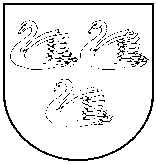 GULBENES  NOVADA  PAŠVALDĪBAReģ. Nr. 90009116327Ābeļu iela 2, Gulbene, Gulbenes nov., LV-4401Tālrunis 64497710, mob.26595362, e-pasts: dome@gulbene.lv , www.gulbene.lvDomes sēdes PROTOKOLSAdministrācijas ēka, Ābeļu iela 2, Gulbene, atklāta sēde2023. gada 26. oktobrī                                   						 Nr. 17Sēde sasaukta 2023.gada 23.oktobrī plkst. 09:50Sēdi atklāj2023.gada 26.oktobrī plkst. 09:45 Sēdi vada - Gulbenes novada domes priekšsēdētājs Andis CaunītisProtokolē - Gulbenes novada pašvaldības kancelejas pārzine Vita BaškereSēdē piedalās deputāti: Ainārs Brezinskis, Gunārs Ciglis, Aivars Circens, Lāsma Gabdulļina, Atis Jencītis, Intars Liepiņš, Normunds Mazūrs, Mudīte Motivāne, Guna Pūcīte,  Anatolijs Savickis, Guna ŠvikaSēdē nepiedalās deputāti: Ivars Kupčs,– slimības dēļ;  Normunds Audzišs;  Daumants Dreiškens - darba apstākļu dēļPašvaldības administrācijas darbinieki un interesenti klātienē: skatīt sarakstu pielikumāUz sēdi uzaicināti: Aiga Loseva, Olita KeibenieceDomes  sēdei tika veikts videoieraksts, pieejams:https://drive.google.com/drive/u/0/folders/1bZYSoj_09zqgkUy99JQb_GXA-dqbt5u5 (Domes sēde 2023-10-26 10:00 GTM+3) faila lielums  2,1 GBIzpilddirektores p.i. Sanitas Mickevičas ziņojums (skatīt pielikumā).DARBA KĀRTĪBA:0. Par darba kārtības apstiprināšanu1. Par Z. L. reģistrēšanu Gulbenes novada pašvaldības dzīvokļu jautājumu risināšanas reģistrā2. Par R. K. reģistrēšanu Gulbenes novada pašvaldības dzīvokļu jautājumu risināšanas reģistrā3. Par V. A. reģistrēšanu Gulbenes novada pašvaldības dzīvokļu jautājumu risināšanas reģistrā4. Par dzīvojamās telpas Brīvības iela 17-12, Gulbene, Gulbenes novads, izīrēšanu5. Par dzīvojamās telpas Upes iela 2-18, Gulbene, Gulbenes novads, izīrēšanu6. Par sociālā dzīvokļa Nr.12 izīrēšanu sociālajā dzīvojamajā mājā „Blomīte”, Ozolkalns, Beļavas pagasts, Gulbenes novads7. Par dzīvokļa Brīvības iela 17-10, Gulbene, Gulbenes novads, īres līguma slēgšanu8. Par dzīvokļa Brīvības iela 97-12, Svelberģis, Beļavas pagasts, Gulbenes novads, īres līguma slēgšanu9. Par dzīvokļa Brīvības iela 16-14, Gulbene, Gulbenes novads, īres līguma termiņa pagarināšanu10. Par dzīvokļa Dzelzceļa iela 3A-4, Gulbene, Gulbenes novads, īres līguma termiņa pagarināšanu11. Par dzīvokļa Litenes iela 29-5, Gulbene, Gulbenes novads, īres līguma termiņa pagarināšanu12. Par dzīvokļa Nākotnes iela 2 k-2-51, Gulbene, Gulbenes novads, īres līguma termiņa pagarināšanu13. Par dzīvokļa Nākotnes iela 2 k-8-13, Gulbene, Gulbenes novads, īres līguma termiņa pagarināšanu14. Par dzīvokļa Pamatu iela 11-5, Gulbene, Gulbenes novads, īres līguma termiņa pagarināšanu15. Par dzīvokļa Pils iela 6-1, Gulbene, Gulbenes novads, īres līguma termiņa pagarināšanu16. Par dzīvokļa Rīgas iela 58-15, Gulbene, Gulbenes novads, īres līguma termiņa pagarināšanu17. Par dzīvokļa Rīgas iela 58A-6, Gulbene, Gulbenes novads, īres līguma termiņa pagarināšanu18. Par dzīvokļa Rīgas iela 70-5, Gulbene, Gulbenes novads, īres līguma termiņa pagarināšanu19. Par dzīvokļa Viestura iela 35-3, Gulbene, Gulbenes novads, īres līguma termiņa pagarināšanu20. Par dzīvokļa Viestura iela 41-6, Gulbene, Gulbenes novads, īres līguma termiņa pagarināšanu21. Par dzīvokļa Upes iela 2-20, Gulbene, Gulbenes novads, īres līguma termiņa pagarināšanu22. Par dzīvokļa Upes iela 2-27, Gulbene, Gulbenes novads, īres līguma termiņa pagarināšanu23. Par dzīvojamās telpas Nr.24 sociālā dzīvojamā mājā “Blomīte”, Ozolkalns, Beļavas pagasts, Gulbenes novads, īres līguma termiņa pagarināšanu24. Par dzīvokļa “Ceļmalas”-11, Ozolkalns, Beļavas pagasts, Gulbenes novads, īres līguma termiņa pagarināšanu25. Par dzīvokļa “Veiši”-18, Galgauska, Galgauskas pagasts, Gulbenes novads, īres līguma termiņa pagarināšanu26. Par dzīvokļa “Grabažskola”-5, Lejasciema pagasts, Gulbenes novads, īres līguma termiņa  pagarināšanu27. Par dzīvojamās mājas “Alkšņi”, Līgo pagasts, Gulbenes novads, īres līguma termiņa pagarināšanu28. Par dzīvokļa “Gatves”-10, Ranka, Rankas pagasts, Gulbenes novads, īres līguma termiņa pagarināšanu29. Par dzīvokļa “Gatves”-12, Ranka, Rankas pagasts, Gulbenes novads, īres līguma termiņa pagarināšanu30. Par dzīvokļa “Kartona Fabrika 3”-6, Gaujasrēveļi, Rankas pagasts, Gulbenes novads, īres līguma termiņa pagarināšanu31. Par dzīvokļa “Šķieneri 4”-3, Šķieneri, Stradu pagasts, Gulbenes novads, īres līguma termiņa pagarināšanu32. Par dzīvokļa “Dzirnavas”-1, Tirzas pagasts, Gulbenes novads, īres līguma termiņa pagarināšanu33. Par dzīvokļa O.Kalpaka iela 46-5, Gulbene, Gulbenes novads, īres līguma pārjaunošanu34. Par L. G. iesnieguma izskatīšanu35. Par Gulbenes novada domes 2023.gada 26.oktobra saistošo noteikumu Nr.18  “Par Gulbenes novada pašvaldībai piederošo un tās nomāto dzīvojamo telpu īres maksas noteikšanas kārtību” izdošanu36. Par Gulbenes novada rīcības programmas “Priekšlaicīgas mācību pārtraukšanas prevencijas sistēmas un ieviešanas plāns 2024.-2028. gadam” apstiprināšanu37. Par balvas “Gulbenes novada GODS 2023” piešķiršanu38. Par Galgauskas pagasta nekustamā īpašuma “Birztalas” sastāva grozīšanu un jauna nekustamā īpašuma nosaukuma piešķiršanu39. Par Lejasciema pagasta nekustamā īpašuma “Ķilpāni 6” sastāva grozīšanu un jauna nekustamā īpašuma nosaukuma piešķiršanu40. Par Lejasciema pagasta nekustamā īpašuma “Meža Ābelītes” sastāva grozīšanu un jauna nekustamā īpašuma nosaukuma piešķiršanu41. Par Stāmerienas pagasta nekustamā īpašuma “Ozolnieki” sastāva grozīšanu un jauna nekustamā īpašuma nosaukuma piešķiršanu42. Par nekustamā īpašuma Stradu pagastā “Jaunmezīši - 1” sadalīšanu un jauna nekustamā īpašuma nosaukuma piešķiršanu43. Par Gulbenes pilsētas dzīvokļa īpašuma O. Kalpaka iela 47 - 24 atsavināšanu44. Par nekustamā īpašuma Daukstu pagastā ar nosaukumu “Jaunliepiņas” atsavināšanu45. Par nekustamā īpašuma Druvienas pagastā bez nosaukuma atsavināšanu46. Par nekustamā īpašuma Jaungulbenes pagastā ar nosaukumu “Augstiņi” atsavināšanu47. Par nekustamā īpašuma Stradu pagastā ar nosaukumu “Stāķu mazdārziņš” atsavināšanu48. Par kustamās mantas – traktora piekabes LMR-2,5/01 (valsts reģistrācijas numurs P717LK), atsavināšanu49. Par kustamās mantas – transportlīdzekļa VW Transporter (valsts reģistrācijas numurs FG8847), atsavināšanu50. Par nekustamā īpašuma Beļavas pagastā ar nosaukumu “Grietiņas 1” nosacītās cenas apstiprināšanu51. Par nekustamā īpašuma Rankas pagastā ar nosaukumu “Purēni” nosacītās cenas apstiprināšanu52. Par nekustamā īpašuma Lejasciema pagastā ar nosaukumu “Upesloki” nosacītās cenas un izsoles starp pirmpirkuma tiesīgajām personām noteikumu apstiprināšanu53. Par nekustamā īpašuma Rankas pagastā ar nosaukumu “Dārzi 1” nosacītās cenas un izsoles starp pirmpirkuma tiesīgajām personām noteikumu apstiprināšanu54. Par nekustamā īpašuma Gulbenes pilsētā ar nosaukumu “Miera iela 26A” pirmās izsoles rīkošanu, noteikumu un sākumcenas apstiprināšanu55. Par nekustamā īpašuma Beļavas pagastā ar nosaukumu “Spārīte 332” pirmās izsoles rīkošanu, noteikumu un sākumcenas apstiprināšanu56. Par nekustamā īpašuma Beļavas pagastā ar nosaukumu “Strautmaļi” otrās izsoles rīkošanu, noteikumu un sākumcenas apstiprināšanu57. Par dzīvokļa īpašuma “Gaujmalas” – 11, Sinole, Lejasciema pagasts, Gulbenes novads, pirmās izsoles rīkošanu, noteikumu un sākumcenas apstiprināšanu58. Par dzīvokļa īpašuma “Gaujmalas” – 16, Sinole, Lejasciema pagasts, Gulbenes novads, pirmās izsoles rīkošanu, noteikumu un sākumcenas apstiprināšanu59. Par nekustamā īpašuma Ceriņu iela 22A, Gulbene, Gulbenes novads, pircēja apstiprināšanu60. Par nomas objekta piedāvājumu atlases organizēšanu61. Par grozījuma veikšanu 2018.gada 1.aprīļa deleģēšanas līgumā Nr. GND/9.13/18/35162. Par Gulbenes novada pašvaldības autoceļu uzturēšanas klasēm63. Par zemes ierīcības projekta apstiprināšanu Lizuma pagasta nekustamajam īpašumam “Lienītes”64. Par zemes ierīcības projekta apstiprināšanu Līgo pagasta nekustamajam īpašumam “Būrukakti”65. Par projekta „Sadarbība un zināšanu nodošana aktīvā tūrismā un sporta organizēšanai, infrastruktūras attīstībai / Cooperation and knowledge transfer for active tourism, sports management and infrastructure” atbalstīšanu un finansējuma nodrošināšanu66. Par grozījumiem Gulbenes novada domes 2023.gada 23.februāra lēmumā Nr. GND/2023/204 (protokols Nr.3;  112.p)  “Par Gulbenes novada pašvaldības sporta infrastruktūras maksas pakalpojumiem”67. Par finanšu un ekonomisko aprēķinu veikšanu siltumapgādes attīstībai Gulbenes pilsētā68. Par privātās vispārējās izglītības iestādes Gulbenes Valdorfa pamatskola līdzfinansēšanu 2023./2024.mācību gadā69. Par grozījumiem Gulbenes novada domes 2013.gada 24.oktobra lēmumā  (protokols Nr.16; 44.p.) “Par Gulbenes novada sociālā dienesta maksas pakalpojumiem”70. Par Atzinības raksta piešķiršanu71. Par Goda diploma piešķiršanu72. Par nekustamā īpašuma Ozolu iela 6B, Gulbene, Gulbenes novads, pircēja apstiprināšanu73. Par Rankas pagasta nekustamā īpašuma “Rozas” sastāva grozīšanu un jauna nekustamā īpašuma nosaukuma piešķiršanu74. Par dzīvojamās telpas Brīvības iela 16-6, Gulbene, Gulbenes novads, izīrēšanu75. Par dzīvojamās telpas O.Kalpaka iela 47-31, Gulbene, Gulbenes novads, izīrēšanu76. Par dzīvokļa Nākotnes iela 2 k-1-33, Gulbene, Gulbenes novads, īres līguma termiņa pagarināšanu77. Par Aigas Losevas iecelšanu Rankas pamatskolas direktores amatā78. Par Olitas Keibenieces iecelšanu Gulbenes novada Galgauskas pagasta pārvaldes vadītāja amatā79. Par dzīvojamās telpas “Veiši”14, Galgauska, Galgauskas pagasts,  Gulbenes novads, izīrēšanu80. Par nekustamā īpašuma ar kadastra numuru 50010070270 un adresi: Zaļā iela 3, Gulbene, Gulbenes novads, ražošanas ēkas daļas 421,83 m2 platībā un zemes vienības ar kadastra apzīmējumu 50010070270 daļas nomas tiesību izsoles rezultātu apstiprināšanu81. Par prioritārā aizņēmuma pieprasījuma atcelšanu investīciju projektam “Gulbīšu parka atjaunošana Rīgas ielā 46B, Gulbenē (I.kārta)”82. Par dzīvojamās telpas Brīvības iela 5-5, Gulbene, Gulbenes novads, izīrēšanu83. Par nekustamā īpašuma Beļavas pagastā ar nosaukumu “Lapotnes” pircēja apstiprināšanu84. Par nekustamā īpašuma Jaungulbenes pagastā ar nosaukumu “Ābeles” pircēja apstiprināšanu85. Par Gulbenes novada attīstības programmas 2018.-2024.gadam investīciju plāna 2022.-2024.gadam grozījumiem86. Par prioritāro aizņēmumu investīciju projektam “Siltumtrases izbūve no Pils ielas līdz Klēts ielai Gulbenē un divu siltummezglu pārbūve”87. Par Gulbenes novada domes priekšsēdētāja vietnieces Gunas Švikas komandējumu uz Briseli (Beļģija)88. Par dzīvojamās telpas “Šķieneri 8”-23, Šķieneri, Stradu pagasts, Gulbenes novads, izīrēšanu0.Par darba kārtības apstiprināšanuZIŅO: Andis CaunītisLĒMUMA PROJEKTU SAGATAVOJA: Vita BaškereDEBATĒS PIEDALĀS: navPriekšlikumi balsošanai:1. Papildināt darba kārtību ar 79.punktu - Par dzīvojamās telpas “Veiši”14, Galgauska, Galgauskas pagasts, Gulbene, Gulbenes novads, izīrēšanu (Andis Caunītis)Balsojums: ar 12 balsīm "Par" (Ainārs Brezinskis, Aivars Circens, Anatolijs Savickis, Andis Caunītis, Atis Jencītis, Guna Pūcīte, Guna Švika, Gunārs Ciglis, Intars Liepiņš, Lāsma Gabdulļina, Mudīte Motivāne, Normunds Mazūrs), "Pret" – nav, "Atturas" – nav, "Nepiedalās" – navLēmums: Pieņemts2. Papildināt darba kārtību ar 80.punktu - Par nekustamā īpašuma ar kadastra numuru 50010070270 un adresi: Zaļā iela 3, Gulbene, Gulbenes novads, ražošanas ēkas daļas 421,83 m2 platībā un zemes vienības ar kadastra apzīmējumu 50010070270 daļas nomas tiesību izsoles rezultātu apstiprināšanu (Andis Caunītis)Balsojums: ar 12 balsīm "Par" (Ainārs Brezinskis, Aivars Circens, Anatolijs Savickis, Andis Caunītis, Atis Jencītis, Guna Pūcīte, Guna Švika, Gunārs Ciglis, Intars Liepiņš, Lāsma Gabdulļina, Mudīte Motivāne, Normunds Mazūrs), "Pret" – nav, "Atturas" – nav, "Nepiedalās" – navLēmums: Pieņemts3. Papildināt darba kārtību ar 81.punktu - Par prioritārā aizņēmuma pieprasījuma atcelšanu investīciju projektam “Gulbīšu parka atjaunošana Rīgas ielā 46B, Gulbenē (I.kārta)” (Andis Caunītis)Balsojums: ar 12 balsīm "Par" (Ainārs Brezinskis, Aivars Circens, Anatolijs Savickis, Andis Caunītis, Atis Jencītis, Guna Pūcīte, Guna Švika, Gunārs Ciglis, Intars Liepiņš, Lāsma Gabdulļina, Mudīte Motivāne, Normunds Mazūrs), "Pret" – nav, "Atturas" – nav, "Nepiedalās" – navLēmums: Pieņemts4. Papildināt darba kārtību ar 82.punktu - Par dzīvojamās telpas Brīvības iela 5-5, Gulbene, Gulbenes novads, izīrēšanu (Andis Caunītis)Balsojums: ar 12 balsīm "Par" (Ainārs Brezinskis, Aivars Circens, Anatolijs Savickis, Andis Caunītis, Atis Jencītis, Guna Pūcīte, Guna Švika, Gunārs Ciglis, Intars Liepiņš, Lāsma Gabdulļina, Mudīte Motivāne, Normunds Mazūrs), "Pret" – nav, "Atturas" – nav, "Nepiedalās" – navLēmums: Pieņemts5. Papildināt darba kārtību ar 83.punktu - Par nekustamā īpašuma Beļavas pagastā ar nosaukumu “Lapotnes” pircēja apstiprināšanu (Andis Caunītis)Balsojums: ar 12 balsīm "Par" (Ainārs Brezinskis, Aivars Circens, Anatolijs Savickis, Andis Caunītis, Atis Jencītis, Guna Pūcīte, Guna Švika, Gunārs Ciglis, Intars Liepiņš, Lāsma Gabdulļina, Mudīte Motivāne, Normunds Mazūrs), "Pret" – nav, "Atturas" – nav, "Nepiedalās" – navLēmums: Pieņemts6. Papildināt darba kārtību ar 84.punktu - Par nekustamā īpašuma Jaungulbenes pagastā ar nosaukumu “Ābeles” pircēja apstiprināšanu (Andis Caunītis)Balsojums: ar 12 balsīm "Par" (Ainārs Brezinskis, Aivars Circens, Anatolijs Savickis, Andis Caunītis, Atis Jencītis, Guna Pūcīte, Guna Švika, Gunārs Ciglis, Intars Liepiņš, Lāsma Gabdulļina, Mudīte Motivāne, Normunds Mazūrs), "Pret" – nav, "Atturas" – nav, "Nepiedalās" – navLēmums: Pieņemts7. Papildināt darba kārtību ar 85.punktu - Par Gulbenes novada attīstības programmas 2018.-2024.gadam investīciju plāna 2022.-2024.gadam grozījumiem (Andis Caunītis)Balsojums: ar 12 balsīm "Par" (Ainārs Brezinskis, Aivars Circens, Anatolijs Savickis, Andis Caunītis, Atis Jencītis, Guna Pūcīte, Guna Švika, Gunārs Ciglis, Intars Liepiņš, Lāsma Gabdulļina, Mudīte Motivāne, Normunds Mazūrs), "Pret" – nav, "Atturas" – nav, "Nepiedalās" – navLēmums: Pieņemts8. Papildināt darba kārtību ar 86.punktu - Par prioritāro aizņēmumu investīciju projektam “Siltumtrases izbūve no Pils ielas līdz Klēts ielai Gulbenē un divu siltummezglu pārbūve” (Andis Caunītis)Balsojums: ar 12 balsīm "Par" (Ainārs Brezinskis, Aivars Circens, Anatolijs Savickis, Andis Caunītis, Atis Jencītis, Guna Pūcīte, Guna Švika, Gunārs Ciglis, Intars Liepiņš, Lāsma Gabdulļina, Mudīte Motivāne, Normunds Mazūrs), "Pret" – nav, "Atturas" – nav, "Nepiedalās" – navLēmums: Pieņemts9. Papildināt darba kārtību ar 87.punktu - Par Gulbenes novada domes priekšsēdētāja vietnieces Gunas Švikas komandējumu uz Briseli (Beļģija) (Andis Caunītis)Balsojums: ar 12 balsīm "Par" (Ainārs Brezinskis, Aivars Circens, Anatolijs Savickis, Andis Caunītis, Atis Jencītis, Guna Pūcīte, Guna Švika, Gunārs Ciglis, Intars Liepiņš, Lāsma Gabdulļina, Mudīte Motivāne, Normunds Mazūrs), "Pret" – nav, "Atturas" – nav, "Nepiedalās" – navLēmums: Pieņemts10. Papildināt darba kārtību ar 88.punktu - Par dzīvojamās telpas “Šķieneri 8”-23, Šķieneri, Stradu pagasts, Gulbenes novads, izīrēšanu (Andis Caunītis)Balsojums: ar 12 balsīm "Par" (Ainārs Brezinskis, Aivars Circens, Anatolijs Savickis, Andis Caunītis, Atis Jencītis, Guna Pūcīte, Guna Švika, Gunārs Ciglis, Intars Liepiņš, Lāsma Gabdulļina, Mudīte Motivāne, Normunds Mazūrs), "Pret" – nav, "Atturas" – nav, "Nepiedalās" – navLēmums: PieņemtsGulbenes novada dome atklāti balsojot:ar 12 balsīm "Par" (Ainārs Brezinskis, Aivars Circens, Anatolijs Savickis, Andis Caunītis, Atis Jencītis, Guna Pūcīte, Guna Švika, Gunārs Ciglis, Intars Liepiņš, Lāsma Gabdulļina, Mudīte Motivāne, Normunds Mazūrs), "Pret" – nav, "Atturas" – nav, "Nepiedalās" – nav, NOLEMJ:APSTIPRINĀT 2023.gada 26.oktobra domes  sēdes darba kārtību.1.Par Z. L. reģistrēšanu Gulbenes novada pašvaldības dzīvokļu jautājumu risināšanas reģistrāZIŅO: Anatolijs SavickisLĒMUMA PROJEKTU SAGATAVOJA: Ligita SlaidiņaDEBATĒS PIEDALĀS: navGulbenes novada dome atklāti balsojot:ar 12 balsīm "Par" (Ainārs Brezinskis, Aivars Circens, Anatolijs Savickis, Andis Caunītis, Atis Jencītis, Guna Pūcīte, Guna Švika, Gunārs Ciglis, Intars Liepiņš, Lāsma Gabdulļina, Mudīte Motivāne, Normunds Mazūrs), "Pret" – nav, "Atturas" – nav, "Nepiedalās" – nav, NOLEMJ:Pieņemt iesniegto lēmuma projektu “Par …. reģistrēšanu Gulbenes novada pašvaldības dzīvokļu jautājumu risināšanas reģistrā” .Lēmums Nr.GND/2023/978 sēdes protokola pielikumā2.Par R. K. reģistrēšanu Gulbenes novada pašvaldības dzīvokļu jautājumu risināšanas reģistrāZIŅO: Anatolijs SavickisLĒMUMA PROJEKTU SAGATAVOJA: Ligita SlaidiņaDEBATĒS PIEDALĀS: navGulbenes novada dome atklāti balsojot:ar 12 balsīm "Par" (Ainārs Brezinskis, Aivars Circens, Anatolijs Savickis, Andis Caunītis, Atis Jencītis, Guna Pūcīte, Guna Švika, Gunārs Ciglis, Intars Liepiņš, Lāsma Gabdulļina, Mudīte Motivāne, Normunds Mazūrs), "Pret" – nav, "Atturas" – nav, "Nepiedalās" – nav, NOLEMJ:Pieņemt iesniegto lēmuma projektu “Par ….reģistrēšanu Gulbenes novada pašvaldības dzīvokļu jautājumu risināšanas reģistrā” .Lēmums Nr.GND/2023/979 sēdes protokola pielikumā3.Par V. A. reģistrēšanu Gulbenes novada pašvaldības dzīvokļu jautājumu risināšanas reģistrāZIŅO: Anatolijs SavickisLĒMUMA PROJEKTU SAGATAVOJA: Ligita SlaidiņaDEBATĒS PIEDALĀS: navGulbenes novada dome atklāti balsojot:ar 12 balsīm "Par" (Ainārs Brezinskis, Aivars Circens, Anatolijs Savickis, Andis Caunītis, Atis Jencītis, Guna Pūcīte, Guna Švika, Gunārs Ciglis, Intars Liepiņš, Lāsma Gabdulļina, Mudīte Motivāne, Normunds Mazūrs), "Pret" – nav, "Atturas" – nav, "Nepiedalās" – nav, NOLEMJ:Pieņemt iesniegto lēmuma projektu “Par …. reģistrēšanu Gulbenes novada pašvaldības dzīvokļu jautājumu risināšanas reģistrā” .Lēmums Nr.GND/2023/980 sēdes protokola pielikumā4.Par dzīvojamās telpas Brīvības iela 17-12, Gulbene, Gulbenes novads, izīrēšanuZIŅO: Anatolijs SavickisLĒMUMA PROJEKTU SAGATAVOJA: Ligita SlaidiņaDEBATĒS PIEDALĀS: navGulbenes novada dome atklāti balsojot:ar 12 balsīm "Par" (Ainārs Brezinskis, Aivars Circens, Anatolijs Savickis, Andis Caunītis, Atis Jencītis, Guna Pūcīte, Guna Švika, Gunārs Ciglis, Intars Liepiņš, Lāsma Gabdulļina, Mudīte Motivāne, Normunds Mazūrs), "Pret" – nav, "Atturas" – nav, "Nepiedalās" – nav, NOLEMJ:Pieņemt iesniegto lēmuma projektu “Par dzīvojamās telpas Brīvības iela 17-12, Gulbene, Gulbenes novads, izīrēšanu” .Lēmums Nr.GND/2023/981 sēdes protokola pielikumā5.Par dzīvojamās telpas Upes iela 2-18, Gulbene, Gulbenes novads, izīrēšanuZIŅO: Anatolijs SavickisLĒMUMA PROJEKTU SAGATAVOJA: Ligita SlaidiņaDEBATĒS PIEDALĀS: navGulbenes novada dome atklāti balsojot:ar 12 balsīm "Par" (Ainārs Brezinskis, Aivars Circens, Anatolijs Savickis, Andis Caunītis, Atis Jencītis, Guna Pūcīte, Guna Švika, Gunārs Ciglis, Intars Liepiņš, Lāsma Gabdulļina, Mudīte Motivāne, Normunds Mazūrs), "Pret" – nav, "Atturas" – nav, "Nepiedalās" – nav, NOLEMJ:Pieņemt iesniegto lēmuma projektu “Par dzīvojamās telpas Upes iela 2-18, Gulbene, Gulbenes novads, izīrēšanu” .Lēmums Nr.GND/2023/982 sēdes protokola pielikumā6.Par sociālā dzīvokļa Nr.12 izīrēšanu sociālajā dzīvojamajā mājā „Blomīte”, Ozolkalns, Beļavas pagasts, Gulbenes novadsZIŅO: Anatolijs SavickisLĒMUMA PROJEKTU SAGATAVOJA: Ligita SlaidiņaDEBATĒS PIEDALĀS: navGulbenes novada dome atklāti balsojot:ar 12 balsīm "Par" (Ainārs Brezinskis, Aivars Circens, Anatolijs Savickis, Andis Caunītis, Atis Jencītis, Guna Pūcīte, Guna Švika, Gunārs Ciglis, Intars Liepiņš, Lāsma Gabdulļina, Mudīte Motivāne, Normunds Mazūrs), "Pret" – nav, "Atturas" – nav, "Nepiedalās" – nav, NOLEMJ:Pieņemt iesniegto lēmuma projektu “Par sociālā dzīvokļa Nr.12 izīrēšanu sociālajā dzīvojamajā mājā „Blomīte”, Ozolkalns, Beļavas pagasts, Gulbenes novads” .Lēmums Nr.GND/2023/983 sēdes protokola pielikumā7.Par dzīvokļa Brīvības iela 17-10, Gulbene, Gulbenes novads, īres līguma slēgšanuZIŅO: Anatolijs SavickisLĒMUMA PROJEKTU SAGATAVOJA: Ligita SlaidiņaDEBATĒS PIEDALĀS: navGulbenes novada dome atklāti balsojot:ar 12 balsīm "Par" (Ainārs Brezinskis, Aivars Circens, Anatolijs Savickis, Andis Caunītis, Atis Jencītis, Guna Pūcīte, Guna Švika, Gunārs Ciglis, Intars Liepiņš, Lāsma Gabdulļina, Mudīte Motivāne, Normunds Mazūrs), "Pret" – nav, "Atturas" – nav, "Nepiedalās" – nav, NOLEMJ:Pieņemt iesniegto lēmuma projektu “Par dzīvokļa Brīvības iela 17-10, Gulbene, Gulbenes novads, īres līguma slēgšanu” .Lēmums Nr.GND/2023/984 sēdes protokola pielikumā8.Par dzīvokļa Brīvības iela 97-12, Svelberģis, Beļavas pagasts, Gulbenes novads, īres līguma slēgšanuZIŅO: Anatolijs SavickisLĒMUMA PROJEKTU SAGATAVOJA: Ligita SlaidiņaDEBATĒS PIEDALĀS: navGulbenes novada dome atklāti balsojot:ar 12 balsīm "Par" (Ainārs Brezinskis, Aivars Circens, Anatolijs Savickis, Andis Caunītis, Atis Jencītis, Guna Pūcīte, Guna Švika, Gunārs Ciglis, Intars Liepiņš, Lāsma Gabdulļina, Mudīte Motivāne, Normunds Mazūrs), "Pret" – nav, "Atturas" – nav, "Nepiedalās" – nav, NOLEMJ:Pieņemt iesniegto lēmuma projektu “Par dzīvokļa Brīvības iela 97-12, Svelberģis, Beļavas pagasts, Gulbenes novads, īres līguma slēgšanu” .Lēmums Nr.GND/2023/985 sēdes protokola pielikumā9.Par dzīvokļa Brīvības iela 16-14, Gulbene, Gulbenes novads, īres līguma termiņa pagarināšanuZIŅO: Anatolijs SavickisLĒMUMA PROJEKTU SAGATAVOJA: Ligita SlaidiņaDEBATĒS PIEDALĀS: navGulbenes novada dome atklāti balsojot:ar 12 balsīm "Par" (Ainārs Brezinskis, Aivars Circens, Anatolijs Savickis, Andis Caunītis, Atis Jencītis, Guna Pūcīte, Guna Švika, Gunārs Ciglis, Intars Liepiņš, Lāsma Gabdulļina, Mudīte Motivāne, Normunds Mazūrs), "Pret" – nav, "Atturas" – nav, "Nepiedalās" – nav, NOLEMJ:Pieņemt iesniegto lēmuma projektu “Par dzīvokļa Brīvības iela 16-14, Gulbene, Gulbenes novads, īres līguma termiņa pagarināšanu” .Lēmums Nr.GND/2023/986 sēdes protokola pielikumā10.Par dzīvokļa Dzelzceļa iela 3A-4, Gulbene, Gulbenes novads, īres līguma termiņa pagarināšanuZIŅO: Anatolijs SavickisLĒMUMA PROJEKTU SAGATAVOJA: Ligita SlaidiņaDEBATĒS PIEDALĀS: navGulbenes novada dome atklāti balsojot:ar 12 balsīm "Par" (Ainārs Brezinskis, Aivars Circens, Anatolijs Savickis, Andis Caunītis, Atis Jencītis, Guna Pūcīte, Guna Švika, Gunārs Ciglis, Intars Liepiņš, Lāsma Gabdulļina, Mudīte Motivāne, Normunds Mazūrs), "Pret" – nav, "Atturas" – nav, "Nepiedalās" – nav, NOLEMJ:Pieņemt iesniegto lēmuma projektu “Par dzīvokļa Dzelzceļa iela 3A-4, Gulbene, Gulbenes novads, īres līguma termiņa pagarināšanu” .Lēmums Nr.GND/2023/987 sēdes protokola pielikumā11.Par dzīvokļa Litenes iela 29-5, Gulbene, Gulbenes novads, īres līguma termiņa pagarināšanuZIŅO: Anatolijs SavickisLĒMUMA PROJEKTU SAGATAVOJA: Ligita SlaidiņaDEBATĒS PIEDALĀS: navGulbenes novada dome atklāti balsojot:ar 12 balsīm "Par" (Ainārs Brezinskis, Aivars Circens, Anatolijs Savickis, Andis Caunītis, Atis Jencītis, Guna Pūcīte, Guna Švika, Gunārs Ciglis, Intars Liepiņš, Lāsma Gabdulļina, Mudīte Motivāne, Normunds Mazūrs), "Pret" – nav, "Atturas" – nav, "Nepiedalās" – nav, NOLEMJ:Pieņemt iesniegto lēmuma projektu “Par dzīvokļa Litenes iela 29-5, Gulbene, Gulbenes novads, īres līguma termiņa pagarināšanu” .Lēmums Nr.GND/2023/988 sēdes protokola pielikumā12.Par dzīvokļa Nākotnes iela 2 k-2-51, Gulbene, Gulbenes novads, īres līguma termiņa pagarināšanuZIŅO: Anatolijs SavickisLĒMUMA PROJEKTU SAGATAVOJA: Ligita SlaidiņaDEBATĒS PIEDALĀS: navGulbenes novada dome atklāti balsojot:ar 12 balsīm "Par" (Ainārs Brezinskis, Aivars Circens, Anatolijs Savickis, Andis Caunītis, Atis Jencītis, Guna Pūcīte, Guna Švika, Gunārs Ciglis, Intars Liepiņš, Lāsma Gabdulļina, Mudīte Motivāne, Normunds Mazūrs), "Pret" – nav, "Atturas" – nav, "Nepiedalās" – nav, NOLEMJ:Pieņemt iesniegto lēmuma projektu “Par dzīvokļa Nākotnes iela 2 k-2-51, Gulbene, Gulbenes novads, īres līguma termiņa pagarināšanu” .Lēmums Nr.GND/2023/989 sēdes protokola pielikumā13.Par dzīvokļa Nākotnes iela 2 k-8-13, Gulbene, Gulbenes novads, īres līguma termiņa pagarināšanuZIŅO: Anatolijs SavickisLĒMUMA PROJEKTU SAGATAVOJA: Ligita SlaidiņaDEBATĒS PIEDALĀS: navGulbenes novada dome atklāti balsojot:ar 12 balsīm "Par" (Ainārs Brezinskis, Aivars Circens, Anatolijs Savickis, Andis Caunītis, Atis Jencītis, Guna Pūcīte, Guna Švika, Gunārs Ciglis, Intars Liepiņš, Lāsma Gabdulļina, Mudīte Motivāne, Normunds Mazūrs), "Pret" – nav, "Atturas" – nav, "Nepiedalās" – nav, NOLEMJ:Pieņemt iesniegto lēmuma projektu “Par dzīvokļa Nākotnes iela 2 k-8-13, Gulbene, Gulbenes novads, īres līguma termiņa pagarināšanu” .Lēmums Nr.GND/2023/990 sēdes protokola pielikumā14.Par dzīvokļa Pamatu iela 11-5, Gulbene, Gulbenes novads, īres līguma termiņa pagarināšanuZIŅO: Anatolijs SavickisLĒMUMA PROJEKTU SAGATAVOJA: Ligita SlaidiņaDEBATĒS PIEDALĀS: navGulbenes novada dome atklāti balsojot:ar 12 balsīm "Par" (Ainārs Brezinskis, Aivars Circens, Anatolijs Savickis, Andis Caunītis, Atis Jencītis, Guna Pūcīte, Guna Švika, Gunārs Ciglis, Intars Liepiņš, Lāsma Gabdulļina, Mudīte Motivāne, Normunds Mazūrs), "Pret" – nav, "Atturas" – nav, "Nepiedalās" – nav, NOLEMJ:Pieņemt iesniegto lēmuma projektu “Par dzīvokļa Pamatu iela 11-5, Gulbene, Gulbenes novads, īres līguma termiņa pagarināšanu” .Lēmums Nr.GND/2023/991 sēdes protokola pielikumā15.Par dzīvokļa Pils iela 6-1, Gulbene, Gulbenes novads, īres līguma termiņa pagarināšanuZIŅO: Anatolijs SavickisLĒMUMA PROJEKTU SAGATAVOJA: Ligita SlaidiņaDEBATĒS PIEDALĀS: nav Gulbenes novada dome atklāti balsojot:ar 12 balsīm "Par" (Ainārs Brezinskis, Aivars Circens, Anatolijs Savickis, Andis Caunītis, Atis Jencītis, Guna Pūcīte, Guna Švika, Gunārs Ciglis, Intars Liepiņš, Lāsma Gabdulļina, Mudīte Motivāne, Normunds Mazūrs), "Pret" – nav, "Atturas" – nav, "Nepiedalās" – nav, NOLEMJ:Pieņemt iesniegto lēmuma projektu “Par dzīvokļa Pils iela 6-1, Gulbene, Gulbenes novads, īres līguma termiņa pagarināšanu” .Lēmums Nr.GND/2023/992 sēdes protokola pielikumā16.Par dzīvokļa Rīgas iela 58-15, Gulbene, Gulbenes novads, īres līguma termiņa pagarināšanuZIŅO: Anatolijs SavickisLĒMUMA PROJEKTU SAGATAVOJA: Ligita SlaidiņaDEBATĒS PIEDALĀS: navGulbenes novada dome atklāti balsojot:ar 12 balsīm "Par" (Ainārs Brezinskis, Aivars Circens, Anatolijs Savickis, Andis Caunītis, Atis Jencītis, Guna Pūcīte, Guna Švika, Gunārs Ciglis, Intars Liepiņš, Lāsma Gabdulļina, Mudīte Motivāne, Normunds Mazūrs), "Pret" – nav, "Atturas" – nav, "Nepiedalās" – nav, NOLEMJ:Pieņemt iesniegto lēmuma projektu “Par dzīvokļa Rīgas iela 58-15, Gulbene, Gulbenes novads, īres līguma termiņa pagarināšanu” .Lēmums Nr.GND/2023/993 sēdes protokola pielikumā17.Par dzīvokļa Rīgas iela 58A-6, Gulbene, Gulbenes novads, īres līguma termiņa pagarināšanuZIŅO: Anatolijs SavickisLĒMUMA PROJEKTU SAGATAVOJA: Ligita SlaidiņaDEBATĒS PIEDALĀS: Gulbenes novada dome atklāti balsojot:ar 12 balsīm "Par" (Ainārs Brezinskis, Aivars Circens, Anatolijs Savickis, Andis Caunītis, Atis Jencītis, Guna Pūcīte, Guna Švika, Gunārs Ciglis, Intars Liepiņš, Lāsma Gabdulļina, Mudīte Motivāne, Normunds Mazūrs), "Pret" – nav, "Atturas" – nav, "Nepiedalās" – nav, NOLEMJ:Pieņemt iesniegto lēmuma projektu “Par dzīvokļa Rīgas iela 58A-6, Gulbene, Gulbenes novads, īres līguma termiņa pagarināšanu” .Lēmums Nr.GND/2023/994 sēdes protokola pielikumā18.Par dzīvokļa Rīgas iela 70-5, Gulbene, Gulbenes novads, īres līguma termiņa pagarināšanuZIŅO: Anatolijs SavickisLĒMUMA PROJEKTU SAGATAVOJA: Ligita SlaidiņaDEBATĒS PIEDALĀS: navGulbenes novada dome atklāti balsojot:ar 12 balsīm "Par" (Ainārs Brezinskis, Aivars Circens, Anatolijs Savickis, Andis Caunītis, Atis Jencītis, Guna Pūcīte, Guna Švika, Gunārs Ciglis, Intars Liepiņš, Lāsma Gabdulļina, Mudīte Motivāne, Normunds Mazūrs), "Pret" – nav, "Atturas" – nav, "Nepiedalās" – nav, NOLEMJ:Pieņemt iesniegto lēmuma projektu “Par dzīvokļa Rīgas iela 70-5, Gulbene, Gulbenes novads, īres līguma termiņa pagarināšanu” .Lēmums Nr.GND/2023/995 sēdes protokola pielikumā19.Par dzīvokļa Viestura iela 35-3, Gulbene, Gulbenes novads, īres līguma termiņa pagarināšanuZIŅO: Anatolijs SavickisLĒMUMA PROJEKTU SAGATAVOJA: Ligita SlaidiņaDEBATĒS PIEDALĀS: navGulbenes novada dome atklāti balsojot:ar 12 balsīm "Par" (Ainārs Brezinskis, Aivars Circens, Anatolijs Savickis, Andis Caunītis, Atis Jencītis, Guna Pūcīte, Guna Švika, Gunārs Ciglis, Intars Liepiņš, Lāsma Gabdulļina, Mudīte Motivāne, Normunds Mazūrs), "Pret" – nav, "Atturas" – nav, "Nepiedalās" – nav, NOLEMJ:Pieņemt iesniegto lēmuma projektu “Par dzīvokļa Viestura iela 35-3, Gulbene, Gulbenes novads, īres līguma termiņa pagarināšanu” .Lēmums Nr.GND/2023/996 sēdes protokola pielikumā20.Par dzīvokļa Viestura iela 41-6, Gulbene, Gulbenes novads, īres līguma termiņa pagarināšanuZIŅO: Anatolijs SavickisLĒMUMA PROJEKTU SAGATAVOJA: Ligita SlaidiņaDEBATĒS PIEDALĀS: navGulbenes novada dome atklāti balsojot:ar 12 balsīm "Par" (Ainārs Brezinskis, Aivars Circens, Anatolijs Savickis, Andis Caunītis, Atis Jencītis, Guna Pūcīte, Guna Švika, Gunārs Ciglis, Intars Liepiņš, Lāsma Gabdulļina, Mudīte Motivāne, Normunds Mazūrs), "Pret" – nav, "Atturas" – nav, "Nepiedalās" – nav, NOLEMJ:Pieņemt iesniegto lēmuma projektu “Par dzīvokļa Viestura iela 41-6, Gulbene, Gulbenes novads, īres līguma termiņa pagarināšanu” .Lēmums Nr.GND/2023/997 sēdes protokola pielikumā21.Par dzīvokļa Upes iela 2-20, Gulbene, Gulbenes novads, īres līguma termiņa pagarināšanuZIŅO: Anatolijs SavickisLĒMUMA PROJEKTU SAGATAVOJA: Ligita SlaidiņaDEBATĒS PIEDALĀS: navGulbenes novada dome atklāti balsojot:ar 12 balsīm "Par" (Ainārs Brezinskis, Aivars Circens, Anatolijs Savickis, Andis Caunītis, Atis Jencītis, Guna Pūcīte, Guna Švika, Gunārs Ciglis, Intars Liepiņš, Lāsma Gabdulļina, Mudīte Motivāne, Normunds Mazūrs), "Pret" – nav, "Atturas" – nav, "Nepiedalās" – nav, NOLEMJ:Pieņemt iesniegto lēmuma projektu “Par dzīvokļa Upes iela 2-20, Gulbene, Gulbenes novads, īres līguma termiņa pagarināšanu” .Lēmums Nr.GND/2023/998 sēdes protokola pielikumā22.Par dzīvokļa Upes iela 2-27, Gulbene, Gulbenes novads, īres līguma termiņa pagarināšanuZIŅO: Anatolijs SavickisLĒMUMA PROJEKTU SAGATAVOJA: Ligita SlaidiņaDEBATĒS PIEDALĀS: navGulbenes novada dome atklāti balsojot:ar 12 balsīm "Par" (Ainārs Brezinskis, Aivars Circens, Anatolijs Savickis, Andis Caunītis, Atis Jencītis, Guna Pūcīte, Guna Švika, Gunārs Ciglis, Intars Liepiņš, Lāsma Gabdulļina, Mudīte Motivāne, Normunds Mazūrs), "Pret" – nav, "Atturas" – nav, "Nepiedalās" – nav, NOLEMJ:Pieņemt iesniegto lēmuma projektu “Par dzīvokļa Upes iela 2-27, Gulbene, Gulbenes novads, īres līguma termiņa pagarināšanu” .Lēmums Nr.GND/2023/999 sēdes protokola pielikumā23.Par dzīvojamās telpas Nr.24 sociālā dzīvojamā mājā “Blomīte”, Ozolkalns, Beļavas pagasts, Gulbenes novads, īres līguma termiņa pagarināšanuZIŅO: Anatolijs SavickisLĒMUMA PROJEKTU SAGATAVOJA: Ligita SlaidiņaDEBATĒS PIEDALĀS: navGulbenes novada dome atklāti balsojot:ar 12 balsīm "Par" (Ainārs Brezinskis, Aivars Circens, Anatolijs Savickis, Andis Caunītis, Atis Jencītis, Guna Pūcīte, Guna Švika, Gunārs Ciglis, Intars Liepiņš, Lāsma Gabdulļina, Mudīte Motivāne, Normunds Mazūrs), "Pret" – nav, "Atturas" – nav, "Nepiedalās" – nav, NOLEMJ:Pieņemt iesniegto lēmuma projektu “Par dzīvojamās telpas Nr.24 sociālā dzīvojamā mājā “Blomīte”, Ozolkalns, Beļavas pagasts, Gulbenes novads, īres līguma termiņa pagarināšanu” .Lēmums Nr.GND/2023/1000 sēdes protokola pielikumā24.Par dzīvokļa “Ceļmalas”-11, Ozolkalns, Beļavas pagasts, Gulbenes novads, īres līguma termiņa pagarināšanuZIŅO: Anatolijs SavickisLĒMUMA PROJEKTU SAGATAVOJA: Ligita SlaidiņaDEBATĒS PIEDALĀS: navGulbenes novada dome atklāti balsojot:ar 12 balsīm "Par" (Ainārs Brezinskis, Aivars Circens, Anatolijs Savickis, Andis Caunītis, Atis Jencītis, Guna Pūcīte, Guna Švika, Gunārs Ciglis, Intars Liepiņš, Lāsma Gabdulļina, Mudīte Motivāne, Normunds Mazūrs), "Pret" – nav, "Atturas" – nav, "Nepiedalās" – nav, NOLEMJ:Pieņemt iesniegto lēmuma projektu “Par dzīvokļa “Ceļmalas”-11, Ozolkalns, Beļavas pagasts, Gulbenes novads, īres līguma termiņa pagarināšanu” .Lēmums Nr.GND/2023/1001 sēdes protokola pielikumā25.Par dzīvokļa “Veiši”-18, Galgauska, Galgauskas pagasts, Gulbenes novads, īres līguma termiņa pagarināšanuZIŅO: Anatolijs SavickisLĒMUMA PROJEKTU SAGATAVOJA: Ligita SlaidiņaDEBATĒS PIEDALĀS: navGulbenes novada dome atklāti balsojot:ar 12 balsīm "Par" (Ainārs Brezinskis, Aivars Circens, Anatolijs Savickis, Andis Caunītis, Atis Jencītis, Guna Pūcīte, Guna Švika, Gunārs Ciglis, Intars Liepiņš, Lāsma Gabdulļina, Mudīte Motivāne, Normunds Mazūrs), "Pret" – nav, "Atturas" – nav, "Nepiedalās" – nav, NOLEMJ:Pieņemt iesniegto lēmuma projektu “Par dzīvokļa “Veiši”-18, Galgauska, Galgauskas pagasts, Gulbenes novads, īres līguma termiņa pagarināšanu” .Lēmums Nr.GND/2023/1002 sēdes protokola pielikumā26.Par dzīvokļa “Grabažskola”-5, Lejasciema pagasts, Gulbenes novads, īres līguma termiņa  pagarināšanuZIŅO: Anatolijs SavickisLĒMUMA PROJEKTU SAGATAVOJA: Dace MilneDEBATĒS PIEDALĀS: navGulbenes novada dome atklāti balsojot:ar 12 balsīm "Par" (Ainārs Brezinskis, Aivars Circens, Anatolijs Savickis, Andis Caunītis, Atis Jencītis, Guna Pūcīte, Guna Švika, Gunārs Ciglis, Intars Liepiņš, Lāsma Gabdulļina, Mudīte Motivāne, Normunds Mazūrs), "Pret" – nav, "Atturas" – nav, "Nepiedalās" – nav, NOLEMJ:Pieņemt iesniegto lēmuma projektu “Par dzīvokļa “Grabažskola”-5, Lejasciema pagasts, Gulbenes novads, īres līguma termiņa  pagarināšanu” .Lēmums Nr.GND/2023/1003 sēdes protokola pielikumā27.Par dzīvojamās mājas “Alkšņi”, Līgo pagasts, Gulbenes novads, īres līguma termiņa pagarināšanuZIŅO: Anatolijs SavickisLĒMUMA PROJEKTU SAGATAVOJA: Ilze BriceDEBATĒS PIEDALĀS: navGulbenes novada dome atklāti balsojot:ar 12 balsīm "Par" (Ainārs Brezinskis, Aivars Circens, Anatolijs Savickis, Andis Caunītis, Atis Jencītis, Guna Pūcīte, Guna Švika, Gunārs Ciglis, Intars Liepiņš, Lāsma Gabdulļina, Mudīte Motivāne, Normunds Mazūrs), "Pret" – nav, "Atturas" – nav, "Nepiedalās" – nav, NOLEMJ:Pieņemt iesniegto lēmuma projektu “Par dzīvojamās mājas “Alkšņi”, Līgo pagasts, Gulbenes novads, īres līguma termiņa pagarināšanu” .Lēmums Nr.GND/2023/1004 sēdes protokola pielikumā28.Par dzīvokļa “Gatves”-10, Ranka, Rankas pagasts, Gulbenes novads, īres līguma termiņa pagarināšanuZIŅO: Anatolijs SavickisLĒMUMA PROJEKTU SAGATAVOJA: Irēna JansoneDEBATĒS PIEDALĀS: navGulbenes novada dome atklāti balsojot:ar 12 balsīm "Par" (Ainārs Brezinskis, Aivars Circens, Anatolijs Savickis, Andis Caunītis, Atis Jencītis, Guna Pūcīte, Guna Švika, Gunārs Ciglis, Intars Liepiņš, Lāsma Gabdulļina, Mudīte Motivāne, Normunds Mazūrs), "Pret" – nav, "Atturas" – nav, "Nepiedalās" – nav, NOLEMJ:Pieņemt iesniegto lēmuma projektu “Par dzīvokļa “Gatves”-10, Ranka, Rankas pagasts, Gulbenes novads, īres līguma termiņa pagarināšanu” .Lēmums Nr.GND/2023/1005 sēdes protokola pielikumā29.Par dzīvokļa “Gatves”-12, Ranka, Rankas pagasts, Gulbenes novads, īres līguma termiņa pagarināšanuZIŅO: Anatolijs SavickisLĒMUMA PROJEKTU SAGATAVOJA: Irēna JansoneDEBATĒS PIEDALĀS: navGulbenes novada dome atklāti balsojot:ar 12 balsīm "Par" (Ainārs Brezinskis, Aivars Circens, Anatolijs Savickis, Andis Caunītis, Atis Jencītis, Guna Pūcīte, Guna Švika, Gunārs Ciglis, Intars Liepiņš, Lāsma Gabdulļina, Mudīte Motivāne, Normunds Mazūrs), "Pret" – nav, "Atturas" – nav, "Nepiedalās" – nav, NOLEMJ:Pieņemt iesniegto lēmuma projektu “Par dzīvokļa “Gatves”-12, Ranka, Rankas pagasts, Gulbenes novads, īres līguma termiņa pagarināšanu” .Lēmums Nr.GND/2023/1006 sēdes protokola pielikumā30.Par dzīvokļa “Kartona Fabrika 3”-6, Gaujasrēveļi, Rankas pagasts, Gulbenes novads, īres līguma termiņa pagarināšanuZIŅO: Anatolijs SavickisLĒMUMA PROJEKTU SAGATAVOJA: Irēna JansoneDEBATĒS PIEDALĀS: navGulbenes novada dome atklāti balsojot:ar 12 balsīm "Par" (Ainārs Brezinskis, Aivars Circens, Anatolijs Savickis, Andis Caunītis, Atis Jencītis, Guna Pūcīte, Guna Švika, Gunārs Ciglis, Intars Liepiņš, Lāsma Gabdulļina, Mudīte Motivāne, Normunds Mazūrs), "Pret" – nav, "Atturas" – nav, "Nepiedalās" – nav, NOLEMJ:Pieņemt iesniegto lēmuma projektu “Par dzīvokļa “Kartona Fabrika 3”-6, Gaujasrēveļi, Rankas pagasts, Gulbenes novads, īres līguma termiņa pagarināšanu” .Lēmums Nr.GND/2023/1007 sēdes protokola pielikumā31.Par dzīvokļa “Šķieneri 4”-3, Šķieneri, Stradu pagasts, Gulbenes novads, īres līguma termiņa pagarināšanuZIŅO: Anatolijs SavickisLĒMUMA PROJEKTU SAGATAVOJA: Sintija SmagareDEBATĒS PIEDALĀS: navGulbenes novada dome atklāti balsojot:ar 12 balsīm "Par" (Ainārs Brezinskis, Aivars Circens, Anatolijs Savickis, Andis Caunītis, Atis Jencītis, Guna Pūcīte, Guna Švika, Gunārs Ciglis, Intars Liepiņš, Lāsma Gabdulļina, Mudīte Motivāne, Normunds Mazūrs), "Pret" – nav, "Atturas" – nav, "Nepiedalās" – nav, NOLEMJ:Pieņemt iesniegto lēmuma projektu “Par dzīvokļa “Šķieneri 4”-3, Šķieneri, Stradu pagasts, Gulbenes novads, īres līguma termiņa pagarināšanu” .Lēmums Nr.GND/2023/1008 sēdes protokola pielikumā32.Par dzīvokļa “Dzirnavas”-1, Tirzas pagasts, Gulbenes novads, īres līguma termiņa pagarināšanuZIŅO: Anatolijs SavickisLĒMUMA PROJEKTU SAGATAVOJA: Baiba ZvirbuleDEBATĒS PIEDALĀS: navGulbenes novada dome atklāti balsojot:ar 12 balsīm "Par" (Ainārs Brezinskis, Aivars Circens, Anatolijs Savickis, Andis Caunītis, Atis Jencītis, Guna Pūcīte, Guna Švika, Gunārs Ciglis, Intars Liepiņš, Lāsma Gabdulļina, Mudīte Motivāne, Normunds Mazūrs), "Pret" – nav, "Atturas" – nav, "Nepiedalās" – nav, NOLEMJ:Pieņemt iesniegto lēmuma projektu “Par dzīvokļa “Dzirnavas”-1, Tirzas pagasts, Gulbenes novads, īres līguma termiņa pagarināšanu” .Lēmums Nr.GND/2023/1009 sēdes protokola pielikumā33.Par dzīvokļa O.Kalpaka iela 46-5, Gulbene, Gulbenes novads, īres līguma pārjaunošanuZIŅO: Anatolijs SavickisLĒMUMA PROJEKTU SAGATAVOJA: Ligita SlaidiņaDEBATĒS PIEDALĀS: navGulbenes novada dome atklāti balsojot:ar 12 balsīm "Par" (Ainārs Brezinskis, Aivars Circens, Anatolijs Savickis, Andis Caunītis, Atis Jencītis, Guna Pūcīte, Guna Švika, Gunārs Ciglis, Intars Liepiņš, Lāsma Gabdulļina, Mudīte Motivāne, Normunds Mazūrs), "Pret" – nav, "Atturas" – nav, "Nepiedalās" – nav, NOLEMJ:Pieņemt iesniegto lēmuma projektu “Par dzīvokļa O.Kalpaka iela 46-5, Gulbene, Gulbenes novads, īres līguma pārjaunošanu” .Lēmums Nr.GND/2023/1010 sēdes protokola pielikumā34.Par L. G. iesnieguma izskatīšanuZIŅO: Anatolijs SavickisLĒMUMA PROJEKTU SAGATAVOJA: Ligita SlaidiņaDEBATĒS PIEDALĀS: navGulbenes novada dome atklāti balsojot:ar 12 balsīm "Par" (Ainārs Brezinskis, Aivars Circens, Anatolijs Savickis, Andis Caunītis, Atis Jencītis, Guna Pūcīte, Guna Švika, Gunārs Ciglis, Intars Liepiņš, Lāsma Gabdulļina, Mudīte Motivāne, Normunds Mazūrs), "Pret" – nav, "Atturas" – nav, "Nepiedalās" – nav, NOLEMJ:Pieņemt iesniegto lēmuma projektu “Par …. iesnieguma izskatīšanu” .Lēmums Nr.GND/2023/1011 sēdes protokola pielikumā35.Par Gulbenes novada domes 2023.gada 26.oktobra saistošo noteikumu Nr.18  “Par Gulbenes novada pašvaldībai piederošo un tās nomāto dzīvojamo telpu īres maksas noteikšanas kārtību” izdošanuZIŅO: Anatolijs Savickis, Andis CaunītisLĒMUMA PROJEKTU SAGATAVOJA: Lauma SilaunieceDEBATĒS PIEDALĀS: navGulbenes novada dome atklāti balsojot:ar 12 balsīm "Par" (Ainārs Brezinskis, Aivars Circens, Anatolijs Savickis, Andis Caunītis, Atis Jencītis, Guna Pūcīte, Guna Švika, Gunārs Ciglis, Intars Liepiņš, Lāsma Gabdulļina, Mudīte Motivāne, Normunds Mazūrs), "Pret" – nav, "Atturas" – nav, "Nepiedalās" – nav, NOLEMJ:Pieņemt iesniegto lēmuma projektu “Par Gulbenes novada domes 2023.gada 26.oktobra saistošo noteikumu Nr.18  “Par Gulbenes novada pašvaldībai piederošo un tās nomāto dzīvojamo telpu īres maksas noteikšanas kārtību” izdošanu” .Lēmums Nr.GND/2023/1012 sēdes protokola pielikumā36.Par Gulbenes novada rīcības programmas “Priekšlaicīgas mācību pārtraukšanas prevencijas sistēmas un ieviešanas plāns 2024.-2028. gadam” apstiprināšanuZIŅO: Anatolijs SavickisLĒMUMA PROJEKTU SAGATAVOJA: Vija Medne, Laima PriedeslaipaDEBATĒS PIEDALĀS: navGulbenes novada dome atklāti balsojot:ar 12 balsīm "Par" (Ainārs Brezinskis, Aivars Circens, Anatolijs Savickis, Andis Caunītis, Atis Jencītis, Guna Pūcīte, Guna Švika, Gunārs Ciglis, Intars Liepiņš, Lāsma Gabdulļina, Mudīte Motivāne, Normunds Mazūrs), "Pret" – nav, "Atturas" – nav, "Nepiedalās" – nav, NOLEMJ:Pieņemt iesniegto lēmuma projektu “Par Gulbenes novada rīcības programmas “Priekšlaicīgas mācību pārtraukšanas prevencijas sistēmas un ieviešanas plāns 2024.-2028. gadam” apstiprināšanu” .Lēmums Nr.GND/2023/1013 sēdes protokola pielikumā37.Par balvas “Gulbenes novada GODS 2023” piešķiršanuZIŅO: Anatolijs SavickisLĒMUMA PROJEKTU SAGATAVOJA: Vita BaškereDEBATĒS PIEDALĀS: navGulbenes novada dome atklāti balsojot:ar 11 balsīm "Par" (Aivars Circens, Anatolijs Savickis, Andis Caunītis, Atis Jencītis, Guna Pūcīte, Guna Švika, Gunārs Ciglis, Intars Liepiņš, Lāsma Gabdulļina, Mudīte Motivāne, Normunds Mazūrs), "Pret" – nav, "Atturas" – 1 (Ainārs Brezinskis), "Nepiedalās" – nav, NOLEMJ:Pieņemt iesniegto lēmuma projektu “Par balvas “Gulbenes novada GODS 2023” piešķiršanu” .Lēmums Nr.GND/2023/1014 sēdes protokola pielikumā38.Par Galgauskas pagasta nekustamā īpašuma “Birztalas” sastāva grozīšanu un jauna nekustamā īpašuma nosaukuma piešķiršanuZIŅO: Guna ŠvikaLĒMUMA PROJEKTU SAGATAVOJA: Lolita VīksniņaDEBATĒS PIEDALĀS: navGulbenes novada dome atklāti balsojot:ar 12 balsīm "Par" (Ainārs Brezinskis, Aivars Circens, Anatolijs Savickis, Andis Caunītis, Atis Jencītis, Guna Pūcīte, Guna Švika, Gunārs Ciglis, Intars Liepiņš, Lāsma Gabdulļina, Mudīte Motivāne, Normunds Mazūrs), "Pret" – nav, "Atturas" – nav, "Nepiedalās" – nav, NOLEMJ:Pieņemt iesniegto lēmuma projektu “Par Galgauskas pagasta nekustamā īpašuma “Birztalas” sastāva grozīšanu un jauna nekustamā īpašuma nosaukuma piešķiršanu” .Lēmums Nr.GND/2023/1015 sēdes protokola pielikumā39.Par Lejasciema pagasta nekustamā īpašuma “Ķilpāni 6” sastāva grozīšanu un jauna nekustamā īpašuma nosaukuma piešķiršanuZIŅO: Guna ŠvikaLĒMUMA PROJEKTU SAGATAVOJA: Lolita VīksniņaDEBATĒS PIEDALĀS: navGulbenes novada dome atklāti balsojot:ar 12 balsīm "Par" (Ainārs Brezinskis, Aivars Circens, Anatolijs Savickis, Andis Caunītis, Atis Jencītis, Guna Pūcīte, Guna Švika, Gunārs Ciglis, Intars Liepiņš, Lāsma Gabdulļina, Mudīte Motivāne, Normunds Mazūrs), "Pret" – nav, "Atturas" – nav, "Nepiedalās" – nav, NOLEMJ:Pieņemt iesniegto lēmuma projektu “Par Lejasciema pagasta nekustamā īpašuma “Ķilpāni 6” sastāva grozīšanu un jauna nekustamā īpašuma nosaukuma piešķiršanu” .Lēmums Nr.GND/2023/1016 sēdes protokola pielikumā40.Par Lejasciema pagasta nekustamā īpašuma “Meža Ābelītes” sastāva grozīšanu un jauna nekustamā īpašuma nosaukuma piešķiršanuZIŅO: Guna ŠvikaLĒMUMA PROJEKTU SAGATAVOJA: Lolita VīksniņaDEBATĒS PIEDALĀS: navGulbenes novada dome atklāti balsojot:ar 12 balsīm "Par" (Ainārs Brezinskis, Aivars Circens, Anatolijs Savickis, Andis Caunītis, Atis Jencītis, Guna Pūcīte, Guna Švika, Gunārs Ciglis, Intars Liepiņš, Lāsma Gabdulļina, Mudīte Motivāne, Normunds Mazūrs), "Pret" – nav, "Atturas" – nav, "Nepiedalās" – nav, NOLEMJ:Pieņemt iesniegto lēmuma projektu “Par Lejasciema pagasta nekustamā īpašuma “Meža Ābelītes” sastāva grozīšanu un jauna nekustamā īpašuma nosaukuma piešķiršanu” .Lēmums Nr.GND/2023/1017 sēdes protokola pielikumā41.Par Stāmerienas pagasta nekustamā īpašuma “Ozolnieki” sastāva grozīšanu un jauna nekustamā īpašuma nosaukuma piešķiršanuZIŅO: Guna ŠvikaLĒMUMA PROJEKTU SAGATAVOJA: Lolita VīksniņaDEBATĒS PIEDALĀS: navGulbenes novada dome atklāti balsojot:ar 12 balsīm "Par" (Ainārs Brezinskis, Aivars Circens, Anatolijs Savickis, Andis Caunītis, Atis Jencītis, Guna Pūcīte, Guna Švika, Gunārs Ciglis, Intars Liepiņš, Lāsma Gabdulļina, Mudīte Motivāne, Normunds Mazūrs), "Pret" – nav, "Atturas" – nav, "Nepiedalās" – nav, NOLEMJ:Pieņemt iesniegto lēmuma projektu “Par Stāmerienas pagasta nekustamā īpašuma “Ozolnieki” sastāva grozīšanu un jauna nekustamā īpašuma nosaukuma piešķiršanu” .Lēmums Nr.GND/2023/1018 sēdes protokola pielikumā42.Par nekustamā īpašuma Stradu pagastā “Jaunmezīši - 1” sadalīšanu un jauna nekustamā īpašuma nosaukuma piešķiršanuZIŅO: Guna ŠvikaLĒMUMA PROJEKTU SAGATAVOJA: Lolita VīksniņaDEBATĒS PIEDALĀS: navGulbenes novada dome atklāti balsojot:ar 12 balsīm "Par" (Ainārs Brezinskis, Aivars Circens, Anatolijs Savickis, Andis Caunītis, Atis Jencītis, Guna Pūcīte, Guna Švika, Gunārs Ciglis, Intars Liepiņš, Lāsma Gabdulļina, Mudīte Motivāne, Normunds Mazūrs), "Pret" – nav, "Atturas" – nav, "Nepiedalās" – nav, NOLEMJ:Pieņemt iesniegto lēmuma projektu “Par nekustamā īpašuma Stradu pagastā “Jaunmezīši - 1” sadalīšanu un jauna nekustamā īpašuma nosaukuma piešķiršanu” .Lēmums Nr.GND/2023/1019 sēdes protokola pielikumā43.Par Gulbenes pilsētas dzīvokļa īpašuma O. Kalpaka iela 47 - 24 atsavināšanuZIŅO: Guna ŠvikaLĒMUMA PROJEKTU SAGATAVOJA: Monta ĶelleDEBATĒS PIEDALĀS: navGulbenes novada dome atklāti balsojot:ar 12 balsīm "Par" (Ainārs Brezinskis, Aivars Circens, Anatolijs Savickis, Andis Caunītis, Atis Jencītis, Guna Pūcīte, Guna Švika, Gunārs Ciglis, Intars Liepiņš, Lāsma Gabdulļina, Mudīte Motivāne, Normunds Mazūrs), "Pret" – nav, "Atturas" – nav, "Nepiedalās" – nav, NOLEMJ:Pieņemt iesniegto lēmuma projektu “Par Gulbenes pilsētas dzīvokļa īpašuma O. Kalpaka iela 47 - 24 atsavināšanu” .Lēmums Nr.GND/2023/1020 sēdes protokola pielikumā44.Par nekustamā īpašuma Daukstu pagastā ar nosaukumu “Jaunliepiņas” atsavināšanuZIŅO: Guna ŠvikaLĒMUMA PROJEKTU SAGATAVOJA: Lelde BašķereDEBATĒS PIEDALĀS: navGulbenes novada dome atklāti balsojot:ar 12 balsīm "Par" (Ainārs Brezinskis, Aivars Circens, Anatolijs Savickis, Andis Caunītis, Atis Jencītis, Guna Pūcīte, Guna Švika, Gunārs Ciglis, Intars Liepiņš, Lāsma Gabdulļina, Mudīte Motivāne, Normunds Mazūrs), "Pret" – nav, "Atturas" – nav, "Nepiedalās" – nav, NOLEMJ:Pieņemt iesniegto lēmuma projektu “Par nekustamā īpašuma Daukstu pagastā ar nosaukumu “Jaunliepiņas” atsavināšanu” .Lēmums Nr.GND/2023/1021 sēdes protokola pielikumā45.Par nekustamā īpašuma Druvienas pagastā bez nosaukuma atsavināšanuZIŅO: Guna ŠvikaLĒMUMA PROJEKTU SAGATAVOJA: Lelde BašķereDEBATĒS PIEDALĀS: navGulbenes novada dome atklāti balsojot:ar 12 balsīm "Par" (Ainārs Brezinskis, Aivars Circens, Anatolijs Savickis, Andis Caunītis, Atis Jencītis, Guna Pūcīte, Guna Švika, Gunārs Ciglis, Intars Liepiņš, Lāsma Gabdulļina, Mudīte Motivāne, Normunds Mazūrs), "Pret" – nav, "Atturas" – nav, "Nepiedalās" – nav, NOLEMJ:Pieņemt iesniegto lēmuma projektu “Par nekustamā īpašuma Druvienas pagastā bez nosaukuma atsavināšanu” .Lēmums Nr.GND/2023/1022 sēdes protokola pielikumā46.Par nekustamā īpašuma Jaungulbenes pagastā ar nosaukumu “Augstiņi” atsavināšanuZIŅO: Guna ŠvikaLĒMUMA PROJEKTU SAGATAVOJA: Lelde BašķereDEBATĒS PIEDALĀS: navGulbenes novada dome atklāti balsojot:ar 12 balsīm "Par" (Ainārs Brezinskis, Aivars Circens, Anatolijs Savickis, Andis Caunītis, Atis Jencītis, Guna Pūcīte, Guna Švika, Gunārs Ciglis, Intars Liepiņš, Lāsma Gabdulļina, Mudīte Motivāne, Normunds Mazūrs), "Pret" – nav, "Atturas" – nav, "Nepiedalās" – nav, NOLEMJ:Pieņemt iesniegto lēmuma projektu “Par nekustamā īpašuma Jaungulbenes pagastā ar nosaukumu “Augstiņi” atsavināšanu” .Lēmums Nr.GND/2023/1023 sēdes protokola pielikumā47.Par nekustamā īpašuma Stradu pagastā ar nosaukumu “Stāķu mazdārziņš” atsavināšanuZIŅO: Guna ŠvikaLĒMUMA PROJEKTU SAGATAVOJA: Lelde BašķereDEBATĒS PIEDALĀS: navGulbenes novada dome atklāti balsojot:ar 12 balsīm "Par" (Ainārs Brezinskis, Aivars Circens, Anatolijs Savickis, Andis Caunītis, Atis Jencītis, Guna Pūcīte, Guna Švika, Gunārs Ciglis, Intars Liepiņš, Lāsma Gabdulļina, Mudīte Motivāne, Normunds Mazūrs), "Pret" – nav, "Atturas" – nav, "Nepiedalās" – nav, NOLEMJ:Pieņemt iesniegto lēmuma projektu “Par nekustamā īpašuma Stradu pagastā ar nosaukumu “Stāķu mazdārziņš” atsavināšanu” .Lēmums Nr.GND/2023/1024 sēdes protokola pielikumā48.Par kustamās mantas – traktora piekabes LMR-2,5/01 (valsts reģistrācijas numurs P717LK), atsavināšanuZIŅO: Guna ŠvikaLĒMUMA PROJEKTU SAGATAVOJA: Lelde BašķereDEBATĒS PIEDALĀS: navGulbenes novada dome atklāti balsojot:ar 12 balsīm "Par" (Ainārs Brezinskis, Aivars Circens, Anatolijs Savickis, Andis Caunītis, Atis Jencītis, Guna Pūcīte, Guna Švika, Gunārs Ciglis, Intars Liepiņš, Lāsma Gabdulļina, Mudīte Motivāne, Normunds Mazūrs), "Pret" – nav, "Atturas" – nav, "Nepiedalās" – nav, NOLEMJ:Pieņemt iesniegto lēmuma projektu “Par kustamās mantas – traktora piekabes LMR-2,5/01 (valsts reģistrācijas numurs P717LK), atsavināšanu” .Lēmums Nr.GND/2023/1025 sēdes protokola pielikumā49.Par kustamās mantas – transportlīdzekļa VW Transporter (valsts reģistrācijas numurs FG8847), atsavināšanuZIŅO: Guna ŠvikaLĒMUMA PROJEKTU SAGATAVOJA: Lelde BašķereDEBATĒS PIEDALĀS: navGulbenes novada dome atklāti balsojot:ar 12 balsīm "Par" (Ainārs Brezinskis, Aivars Circens, Anatolijs Savickis, Andis Caunītis, Atis Jencītis, Guna Pūcīte, Guna Švika, Gunārs Ciglis, Intars Liepiņš, Lāsma Gabdulļina, Mudīte Motivāne, Normunds Mazūrs), "Pret" – nav, "Atturas" – nav, "Nepiedalās" – nav, NOLEMJ:Pieņemt iesniegto lēmuma projektu “Par kustamās mantas – transportlīdzekļa VW Transporter (valsts reģistrācijas numurs FG8847), atsavināšanu” .Lēmums Nr.GND/2023/1026 sēdes protokola pielikumā50.Par nekustamā īpašuma Beļavas pagastā ar nosaukumu “Grietiņas 1” nosacītās cenas apstiprināšanuZIŅO: Guna ŠvikaLĒMUMA PROJEKTU SAGATAVOJA: Lelde BašķereDEBATĒS PIEDALĀS: navGulbenes novada dome atklāti balsojot:ar 12 balsīm "Par" (Ainārs Brezinskis, Aivars Circens, Anatolijs Savickis, Andis Caunītis, Atis Jencītis, Guna Pūcīte, Guna Švika, Gunārs Ciglis, Intars Liepiņš, Lāsma Gabdulļina, Mudīte Motivāne, Normunds Mazūrs), "Pret" – nav, "Atturas" – nav, "Nepiedalās" – nav, NOLEMJ:Pieņemt iesniegto lēmuma projektu “Par nekustamā īpašuma Beļavas pagastā ar nosaukumu “Grietiņas 1” nosacītās cenas apstiprināšanu” .Lēmums Nr.GND/2023/1027 sēdes protokola pielikumā51.Par nekustamā īpašuma Rankas pagastā ar nosaukumu “Purēni” nosacītās cenas apstiprināšanuZIŅO: Guna ŠvikaLĒMUMA PROJEKTU SAGATAVOJA: Lelde BašķereDEBATĒS PIEDALĀS: navGulbenes novada dome atklāti balsojot:ar 12 balsīm "Par" (Ainārs Brezinskis, Aivars Circens, Anatolijs Savickis, Andis Caunītis, Atis Jencītis, Guna Pūcīte, Guna Švika, Gunārs Ciglis, Intars Liepiņš, Lāsma Gabdulļina, Mudīte Motivāne, Normunds Mazūrs), "Pret" – nav, "Atturas" – nav, "Nepiedalās" – nav, NOLEMJ:Pieņemt iesniegto lēmuma projektu “Par nekustamā īpašuma Rankas pagastā ar nosaukumu “Purēni” nosacītās cenas apstiprināšanu” .Lēmums Nr.GND/2023/1028 sēdes protokola pielikumā52.Par nekustamā īpašuma Lejasciema pagastā ar nosaukumu “Upesloki” nosacītās cenas un izsoles starp pirmpirkuma tiesīgajām personām noteikumu apstiprināšanuZIŅO: Guna ŠvikaLĒMUMA PROJEKTU SAGATAVOJA: Lelde BašķereDEBATĒS PIEDALĀS: navGulbenes novada dome atklāti balsojot:ar 12 balsīm "Par" (Ainārs Brezinskis, Aivars Circens, Anatolijs Savickis, Andis Caunītis, Atis Jencītis, Guna Pūcīte, Guna Švika, Gunārs Ciglis, Intars Liepiņš, Lāsma Gabdulļina, Mudīte Motivāne, Normunds Mazūrs), "Pret" – nav, "Atturas" – nav, "Nepiedalās" – nav, NOLEMJ:Pieņemt iesniegto lēmuma projektu “Par nekustamā īpašuma Lejasciema pagastā ar nosaukumu “Upesloki” nosacītās cenas un izsoles starp pirmpirkuma tiesīgajām personām noteikumu apstiprināšanu” .Lēmums Nr.GND/2023/1029 sēdes protokola pielikumā53.Par nekustamā īpašuma Rankas pagastā ar nosaukumu “Dārzi 1” nosacītās cenas un izsoles starp pirmpirkuma tiesīgajām personām noteikumu apstiprināšanuZIŅO: Guna ŠvikaLĒMUMA PROJEKTU SAGATAVOJA: Lelde BašķereDEBATĒS PIEDALĀS: navGulbenes novada dome atklāti balsojot:ar 12 balsīm "Par" (Ainārs Brezinskis, Aivars Circens, Anatolijs Savickis, Andis Caunītis, Atis Jencītis, Guna Pūcīte, Guna Švika, Gunārs Ciglis, Intars Liepiņš, Lāsma Gabdulļina, Mudīte Motivāne, Normunds Mazūrs), "Pret" – nav, "Atturas" – nav, "Nepiedalās" – nav, NOLEMJ:Pieņemt iesniegto lēmuma projektu “Par nekustamā īpašuma Rankas pagastā ar nosaukumu “Dārzi 1” nosacītās cenas un izsoles starp pirmpirkuma tiesīgajām personām noteikumu apstiprināšanu” .Lēmums Nr.GND/2023/1030 sēdes protokola pielikumā54.Par nekustamā īpašuma Gulbenes pilsētā ar nosaukumu “Miera iela 26A” pirmās izsoles rīkošanu, noteikumu un sākumcenas apstiprināšanuZIŅO: Guna ŠvikaLĒMUMA PROJEKTU SAGATAVOJA: Lelde BašķereDEBATĒS PIEDALĀS: navGulbenes novada dome atklāti balsojot:ar 12 balsīm "Par" (Ainārs Brezinskis, Aivars Circens, Anatolijs Savickis, Andis Caunītis, Atis Jencītis, Guna Pūcīte, Guna Švika, Gunārs Ciglis, Intars Liepiņš, Lāsma Gabdulļina, Mudīte Motivāne, Normunds Mazūrs), "Pret" – nav, "Atturas" – nav, "Nepiedalās" – nav, NOLEMJ:Pieņemt iesniegto lēmuma projektu “Par nekustamā īpašuma Gulbenes pilsētā ar nosaukumu “Miera iela 26A” pirmās izsoles rīkošanu, noteikumu un sākumcenas apstiprināšanu” .Lēmums Nr.GND/2023/1031 sēdes protokola pielikumā55.Par nekustamā īpašuma Beļavas pagastā ar nosaukumu “Spārīte 332” pirmās izsoles rīkošanu, noteikumu un sākumcenas apstiprināšanuZIŅO: Guna ŠvikaLĒMUMA PROJEKTU SAGATAVOJA: Lelde BašķereDEBATĒS PIEDALĀS: navGulbenes novada dome atklāti balsojot:ar 12 balsīm "Par" (Ainārs Brezinskis, Aivars Circens, Anatolijs Savickis, Andis Caunītis, Atis Jencītis, Guna Pūcīte, Guna Švika, Gunārs Ciglis, Intars Liepiņš, Lāsma Gabdulļina, Mudīte Motivāne, Normunds Mazūrs), "Pret" – nav, "Atturas" – nav, "Nepiedalās" – nav, NOLEMJ:Pieņemt iesniegto lēmuma projektu “Par nekustamā īpašuma Beļavas pagastā ar nosaukumu “Spārīte 332” pirmās izsoles rīkošanu, noteikumu un sākumcenas apstiprināšanu”.Lēmums Nr.GND/2023/1032 sēdes protokola pielikumā56.Par nekustamā īpašuma Beļavas pagastā ar nosaukumu “Strautmaļi” otrās izsoles rīkošanu, noteikumu un sākumcenas apstiprināšanuZIŅO: Guna ŠvikaLĒMUMA PROJEKTU SAGATAVOJA: Lelde BašķereDEBATĒS PIEDALĀS: navGulbenes novada dome atklāti balsojot:ar 12 balsīm "Par" (Ainārs Brezinskis, Aivars Circens, Anatolijs Savickis, Andis Caunītis, Atis Jencītis, Guna Pūcīte, Guna Švika, Gunārs Ciglis, Intars Liepiņš, Lāsma Gabdulļina, Mudīte Motivāne, Normunds Mazūrs), "Pret" – nav, "Atturas" – nav, "Nepiedalās" – nav, NOLEMJ:Pieņemt iesniegto lēmuma projektu “Par nekustamā īpašuma Beļavas pagastā ar nosaukumu “Strautmaļi” otrās izsoles rīkošanu, noteikumu un sākumcenas apstiprināšanu”.Lēmums Nr.GND/2023/1033 sēdes protokola pielikumā57.Par dzīvokļa īpašuma “Gaujmalas” – 11, Sinole, Lejasciema pagasts, Gulbenes novads, pirmās izsoles rīkošanu, noteikumu un sākumcenas apstiprināšanuZIŅO: Guna ŠvikaLĒMUMA PROJEKTU SAGATAVOJA: Lelde BašķereDEBATĒS PIEDALĀS: navGulbenes novada dome atklāti balsojot:ar 12 balsīm "Par" (Ainārs Brezinskis, Aivars Circens, Anatolijs Savickis, Andis Caunītis, Atis Jencītis, Guna Pūcīte, Guna Švika, Gunārs Ciglis, Intars Liepiņš, Lāsma Gabdulļina, Mudīte Motivāne, Normunds Mazūrs), "Pret" – nav, "Atturas" – nav, "Nepiedalās" – nav, NOLEMJ:Pieņemt iesniegto lēmuma projektu “Par dzīvokļa īpašuma “Gaujmalas” – 11, Sinole, Lejasciema pagasts, Gulbenes novads, pirmās izsoles rīkošanu, noteikumu un sākumcenas apstiprināšanu”.Lēmums Nr.GND/2023/1034 sēdes protokola pielikumā58.Par dzīvokļa īpašuma “Gaujmalas” – 16, Sinole, Lejasciema pagasts, Gulbenes novads, pirmās izsoles rīkošanu, noteikumu un sākumcenas apstiprināšanuZIŅO: Guna ŠvikaLĒMUMA PROJEKTU SAGATAVOJA: Lelde BašķereDEBATĒS PIEDALĀS: navGulbenes novada dome atklāti balsojot:ar 12 balsīm "Par" (Ainārs Brezinskis, Aivars Circens, Anatolijs Savickis, Andis Caunītis, Atis Jencītis, Guna Pūcīte, Guna Švika, Gunārs Ciglis, Intars Liepiņš, Lāsma Gabdulļina, Mudīte Motivāne, Normunds Mazūrs), "Pret" – nav, "Atturas" – nav, "Nepiedalās" – nav, NOLEMJ:Pieņemt iesniegto lēmuma projektu “Par dzīvokļa īpašuma “Gaujmalas” – 16, Sinole, Lejasciema pagasts, Gulbenes novads, pirmās izsoles rīkošanu, noteikumu un sākumcenas apstiprināšanu”.Lēmums Nr.GND/2023/1035 sēdes protokola pielikumā59.Par nekustamā īpašuma Ceriņu iela 22A, Gulbene, Gulbenes novads, pircēja apstiprināšanuZIŅO: Guna ŠvikaLĒMUMA PROJEKTU SAGATAVOJA: Lelde BašķereDEBATĒS PIEDALĀS: navGulbenes novada dome atklāti balsojot:ar 12 balsīm "Par" (Ainārs Brezinskis, Aivars Circens, Anatolijs Savickis, Andis Caunītis, Atis Jencītis, Guna Pūcīte, Guna Švika, Gunārs Ciglis, Intars Liepiņš, Lāsma Gabdulļina, Mudīte Motivāne, Normunds Mazūrs), "Pret" – nav, "Atturas" – nav, "Nepiedalās" – nav, NOLEMJ:Pieņemt iesniegto lēmuma projektu “Par nekustamā īpašuma Ceriņu iela 22A, Gulbene, Gulbenes novads, pircēja apstiprināšanu”.Lēmums Nr.GND/2023/1036 sēdes protokola pielikumā60.Par nomas objekta piedāvājumu atlases organizēšanuZIŅO: Guna ŠvikaLĒMUMA PROJEKTU SAGATAVOJA: Inese SedlenieceDEBATĒS PIEDALĀS: navGulbenes novada dome atklāti balsojot:ar 12 balsīm "Par" (Ainārs Brezinskis, Aivars Circens, Anatolijs Savickis, Andis Caunītis, Atis Jencītis, Guna Pūcīte, Guna Švika, Gunārs Ciglis, Intars Liepiņš, Lāsma Gabdulļina, Mudīte Motivāne, Normunds Mazūrs), "Pret" – nav, "Atturas" – nav, "Nepiedalās" – nav, NOLEMJ:Pieņemt iesniegto lēmuma projektu “Par nomas objekta piedāvājumu atlases organizēšanu”.Lēmums Nr.GND/2023/1037 sēdes protokola pielikumā61.Par grozījuma veikšanu 2018.gada 1.aprīļa deleģēšanas līgumā Nr. GND/9.13/18/351ZIŅO: Guna ŠvikaLĒMUMA PROJEKTU SAGATAVOJA: Inta BindreDEBATĒS PIEDALĀS: navGulbenes novada dome atklāti balsojot:ar 11 balsīm "Par" (Ainārs Brezinskis, Aivars Circens, Anatolijs Savickis, Andis Caunītis, Atis Jencītis, Guna Pūcīte, Guna Švika, Gunārs Ciglis, Intars Liepiņš, Mudīte Motivāne, Normunds Mazūrs), "Pret" – nav, "Atturas" – nav, "Nepiedalās" – 1 (Lāsma Gabdulļina), NOLEMJ:Pieņemt iesniegto lēmuma projektu “Par grozījuma veikšanu 2018.gada 1.aprīļa deleģēšanas līgumā Nr. GND/9.13/18/351”.Lēmums Nr.GND/2023/1038 sēdes protokola pielikumā62.Par Gulbenes novada pašvaldības autoceļu uzturēšanas klasēmZIŅO: Guna ŠvikaLĒMUMA PROJEKTU SAGATAVOJA: Baiba StepaDEBATĒS PIEDALĀS: navGulbenes novada dome atklāti balsojot:ar 12 balsīm "Par" (Ainārs Brezinskis, Aivars Circens, Anatolijs Savickis, Andis Caunītis, Atis Jencītis, Guna Pūcīte, Guna Švika, Gunārs Ciglis, Intars Liepiņš, Lāsma Gabdulļina, Mudīte Motivāne, Normunds Mazūrs), "Pret" – nav, "Atturas" – nav, "Nepiedalās" – nav, NOLEMJ:Pieņemt iesniegto lēmuma projektu “Par Gulbenes novada pašvaldības autoceļu uzturēšanas klasēm”.Lēmums Nr.GND/2023/1039 sēdes protokola pielikumā63.Par zemes ierīcības projekta apstiprināšanu Lizuma pagasta nekustamajam īpašumam “Lienītes”ZIŅO: Guna ŠvikaLĒMUMA PROJEKTU SAGATAVOJA: Lolita VīksniņaDEBATĒS PIEDALĀS: navGulbenes novada dome atklāti balsojot:ar 12 balsīm "Par" (Ainārs Brezinskis, Aivars Circens, Anatolijs Savickis, Andis Caunītis, Atis Jencītis, Guna Pūcīte, Guna Švika, Gunārs Ciglis, Intars Liepiņš, Lāsma Gabdulļina, Mudīte Motivāne, Normunds Mazūrs), "Pret" – nav, "Atturas" – nav, "Nepiedalās" – nav, NOLEMJ:Pieņemt iesniegto lēmuma projektu “Par zemes ierīcības projekta apstiprināšanu Lizuma pagasta nekustamajam īpašumam “Lienītes””.Lēmums Nr.GND/2023/1040 sēdes protokola pielikumā64.Par zemes ierīcības projekta apstiprināšanu Līgo pagasta nekustamajam īpašumam “Būrukakti”ZIŅO: Guna ŠvikaLĒMUMA PROJEKTU SAGATAVOJA: Lolita VīksniņaDEBATĒS PIEDALĀS: navGulbenes novada dome atklāti balsojot:ar 12 balsīm "Par" (Ainārs Brezinskis, Aivars Circens, Anatolijs Savickis, Andis Caunītis, Atis Jencītis, Guna Pūcīte, Guna Švika, Gunārs Ciglis, Intars Liepiņš, Lāsma Gabdulļina, Mudīte Motivāne, Normunds Mazūrs), "Pret" – nav, "Atturas" – nav, "Nepiedalās" – nav, NOLEMJ:Pieņemt iesniegto lēmuma projektu “Par zemes ierīcības projekta apstiprināšanu Līgo pagasta nekustamajam īpašumam “Būrukakti””.Lēmums Nr.GND/2023/1041 sēdes protokola pielikumā65.Par projekta „Sadarbība un zināšanu nodošana aktīvā tūrismā un sporta organizēšanai, infrastruktūras attīstībai / Cooperation and knowledge transfer for active tourism, sports management and infrastructure” atbalstīšanu un finansējuma nodrošināšanuZIŅO: Andis CaunītisLĒMUMA PROJEKTU SAGATAVOJA: Simona SniķeDEBATĒS PIEDALĀS: Simona Sniķe, Intars Liepiņš, Andis Caunītis, Atis Jencītis, Normunds Mazūrs, Aija Kļaviņa, Aivars Circens, Anatolijs Savickis, Guna PūcīteUz domes sēdi iesniegtais lēmuma projekts:Par projekta „Sadarbība un zināšanu nodošana aktīvā tūrismā un sporta organizēšanai, infrastruktūras attīstībai / Cooperation and knowledge transfer for active tourism, sports management and infrastructure” atbalstīšanu un finansējuma nodrošināšanuZiemeļvalstu un Baltijas valstu mobilitātes programmas “Valsts administrācija” ietvaros Gulbenes novada pašvaldības aģentūra “Gulbenes tūrisma un kultūrvēsturiskā mantojuma centrs” un Gulbenes novada Sporta pārvalde ar potenciālajiem partneriem no Somijas un Zviedrijas plāno iesniegt projekta pieteikumu „Sadarbība un zināšanu nodošana aktīvā tūrismā un sporta organizēšanai, infrastruktūras attīstībai / Cooperation and knowledge transfer for active tourism, sports management and infrastructure”, kas sniedz iespēju ierēdņiem un valsts pārvaldes sektorā strādājošiem organizēt mācību vizītes, pieredzes apmaiņas braucienus, tādējādi sekmējot Baltijas jūras reģiona konkurētspēju pasaulē un stiprinot sadarbību starp Ziemeļvalstu un Baltijas valsts un pašvaldību iestādēm visos administratīvajos līmeņos: valsts, novada, reģionālā vai vietējā līmenī.Projekta mērķis ir iegūt abpusēju pieredzi ar Ziemeļvalstu organizācijām Somijā un Zviedrijā, kuras nodarbojas ar aktīvā tūrisma un sporta organizēšanu, infrastruktūras labiekārtošanu, atbilstošu projektu vadību, attīstot iesākto sadarbību 2023.gada mobilitātes programmā “Valsts administrācija” starp Ziemeļvalstīm.Projekta pieteikuma iesniegšanas termiņš  ir līdz 2023. gada 31. oktobrim. Projektu plānots īstenot laika posmā no 2024. gada janvāra līdz 2024. gada decembrim (12 mēneši). Projekta kopējās izmaksas plānotas 14 040,00 EUR (četrpadsmit tūkstoši četrdesmit euro, 00 centi) apmērā, no tām 60% mobilitātes programmas finansējums jeb 8 424,00 EUR (astoņi tūkstoši četri simti divdesmit četri euro, 00 centi) un 40% pašvaldības finansējums jeb 5 616,00 EUR (pieci tūkstoši seši simti sešpadsmit euro, 00 centi). Projekts atbilst Gulbenes novada attīstības programmas 2018.-2024. gadam paredzētā Rīcības plāna 2022.-2024. gadam Rīcības virziena 6.1. apakšpunktam “Attīstīts tūrisms” un 3.1. apakšpunktam “Sports - veselīga dzīvesveida pamats”.Pamatojoties uz Pašvaldību likuma 10.panta pirmās daļas 21.punktu, kas nosaka, ka dome var izskatīt jebkuru jautājumu, kas ir attiecīgās pašvaldības pārziņā, turklāt tikai dome var pieņemt lēmumus citos likumā paredzētajos gadījumos, Publisko aģentūru likuma 20.panta otrās daļas 3.punktu, kas nosaka, ka, īstenojot pārraudzību, pašvaldības dome apstiprina pašvaldības aģentūras darba plānu kārtējam gadam, un Tautsaimniecības komitejas  ieteikumu, atklāti balsojot: PAR _____(___), PRET ___(____), ATTURAS ___(____), Gulbenes novada dome NOLEMJ:ATBALSTĪT dalību un projekta pieteikuma “Sadarbība un zināšanu nodošana aktīvā tūrismā un sporta organizēšanai, infrastruktūras attīstībai / Cooperation and knowledge transfer for active tourism, sports management and infrastructure”” iesniegšanu Ziemeļvalstu un Baltijas valstu mobilitātes programmas “Valsts administrācija” projektu konkursā.NODROŠINĀT projekta līdzfinansējumu 5 616,00 EUR (pieci tūkstoši seši simti sešpadsmit euro, 00 centi) apmērā no Gulbenes novada pašvaldības budžeta 2024.gadam projektu līdzfinansējumiem paredzētajiem finanšu līdzekļiem. Gulbenes novada dome atklāti balsojot:ar 3 balsīm "Par" (Guna Švika, Gunārs Ciglis, Mudīte Motivāne), "Pret" – 6 (Aivars Circens, Anatolijs Savickis, Atis Jencītis, Guna Pūcīte, Intars Liepiņš, Normunds Mazūrs), "Atturas" – 1 (Andis Caunītis), "Nepiedalās" – 2 (Ainārs Brezinskis, Lāsma Gabdulļina), NOLEMJ:Noraidīts. 66.Par grozījumiem Gulbenes novada domes 2023.gada 23.februāra lēmumā Nr. GND/2023/204 (protokols Nr.3;  112.p)  “Par Gulbenes novada pašvaldības sporta infrastruktūras maksas pakalpojumiem”ZIŅO: Andis CaunītisLĒMUMA PROJEKTU SAGATAVOJA: Agnese ZagorskaDEBATĒS PIEDALĀS: navGulbenes novada dome atklāti balsojot:ar 12 balsīm "Par" (Ainārs Brezinskis, Aivars Circens, Anatolijs Savickis, Andis Caunītis, Atis Jencītis, Guna Pūcīte, Guna Švika, Gunārs Ciglis, Intars Liepiņš, Lāsma Gabdulļina, Mudīte Motivāne, Normunds Mazūrs), "Pret" – nav, "Atturas" – nav, "Nepiedalās" – nav, NOLEMJ:Pieņemt iesniegto lēmuma projektu “Par grozījumiem Gulbenes novada domes 2023.gada 23.februāra lēmumā Nr. GND/2023/204 (protokols Nr.3;  112.p)  “Par Gulbenes novada pašvaldības sporta infrastruktūras maksas pakalpojumiem””.Lēmums Nr.GND/2023/1042 sēdes protokola pielikumā67.Par finanšu un ekonomisko aprēķinu veikšanu siltumapgādes attīstībai Gulbenes pilsētāZIŅO: Andis CaunītisLĒMUMA PROJEKTU SAGATAVOJA: Ligita GāganeDEBATĒS PIEDALĀS: Intars Liepiņš, Andis Caunītis, Ligita Gāgane, Normunds MazūrsGulbenes novada dome atklāti balsojot:ar 12 balsīm "Par" (Ainārs Brezinskis, Aivars Circens, Anatolijs Savickis, Andis Caunītis, Atis Jencītis, Guna Pūcīte, Guna Švika, Gunārs Ciglis, Intars Liepiņš, Lāsma Gabdulļina, Mudīte Motivāne, Normunds Mazūrs), "Pret" – nav, "Atturas" – nav, "Nepiedalās" – nav, NOLEMJ:Pieņemt iesniegto lēmuma projektu “Par grozījumiem Gulbenes novada domes 2023.gada 23.februāra lēmumā Nr. GND/2023/204 (protokols Nr.3; 112.p)  “Par Gulbenes novada pašvaldības sporta infrastruktūras maksas pakalpojumiem””.Lēmums Nr.GND/2023/1043 sēdes protokola pielikumā68.Par privātās vispārējās izglītības iestādes Gulbenes Valdorfa pamatskola līdzfinansēšanu 2023./2024.mācību gadāZIŅO: Andis CaunītisLĒMUMA PROJEKTU SAGATAVOJA: Gundega UpīteDEBATĒS PIEDALĀS: Paula Leite – Berģe, Laura Vecmane- Bārtleta, Andis Caunītis, Anatolijs Savickis, Aivars Circens, Lāsma Gabdulļina, Atis Jencītis, Mārtiņš BrinķisGulbenes novada dome atklāti balsojot:ar 10 balsīm "Par" (Ainārs Brezinskis, Aivars Circens, Anatolijs Savickis, Andis Caunītis, Guna Pūcīte, Guna Švika, Gunārs Ciglis, Lāsma Gabdulļina, Mudīte Motivāne, Normunds Mazūrs), "Pret" – 1 (Intars Liepiņš), "Atturas" – 1 (Atis Jencītis), "Nepiedalās" – nav, NOLEMJ:Pieņemt iesniegto lēmuma projektu “Par privātās vispārējās izglītības iestādes Gulbenes Valdorfa pamatskola līdzfinansēšanu 2023./2024.mācību gadā”.Lēmums Nr.GND/2023/1044 sēdes protokola pielikumā69.Par grozījumiem Gulbenes novada domes 2013.gada 24.oktobra lēmumā  (protokols Nr.16; 44.p.) “Par Gulbenes novada sociālā dienesta maksas pakalpojumiem”ZIŅO: Andis CaunītisLĒMUMA PROJEKTU SAGATAVOJA: Agnese ZagorskaDEBATĒS PIEDALĀS: navGulbenes novada dome atklāti balsojot:ar 12 balsīm "Par" (Ainārs Brezinskis, Aivars Circens, Anatolijs Savickis, Andis Caunītis, Atis Jencītis, Guna Pūcīte, Guna Švika, Gunārs Ciglis, Intars Liepiņš, Lāsma Gabdulļina, Mudīte Motivāne, Normunds Mazūrs), "Pret" – nav, "Atturas" – nav, "Nepiedalās" – nav, NOLEMJ:Pieņemt iesniegto lēmuma projektu “Par grozījumiem Gulbenes novada domes 2013.gada 24.oktobra lēmumā  (protokols Nr.16; 44.p.) “Par Gulbenes novada sociālā dienesta maksas pakalpojumiem””.Lēmums Nr.GND/2023/1045 sēdes protokola pielikumāDeputāts Gunārs Ciglis iziet no sēžu zāles.70.Par Atzinības raksta piešķiršanuZIŅO: Andis CaunītisLĒMUMA PROJEKTU SAGATAVOJA: Vita BaškereDEBATĒS PIEDALĀS: Intars LiepiņšGulbenes novada dome atklāti balsojot:ar 11 balsīm "Par" (Ainārs Brezinskis, Aivars Circens, Anatolijs Savickis, Andis Caunītis, Atis Jencītis, Guna Pūcīte, Guna Švika, Intars Liepiņš, Lāsma Gabdulļina, Mudīte Motivāne, Normunds Mazūrs), "Pret" – nav, "Atturas" – nav, "Nepiedalās" – nav, NOLEMJ:Pieņemt iesniegto lēmuma projektu “Par Atzinības raksta piešķiršanu”.Lēmums Nr.GND/2023/1046 sēdes protokola pielikumāDeputāts Gunārs Ciglis atgriežas sēžu zālē.71.Par Goda diploma piešķiršanuZIŅO: Andis CaunītisLĒMUMA PROJEKTU SAGATAVOJA: Vita BaškereDEBATĒS PIEDALĀS: navGulbenes novada dome atklāti balsojot:ar 12 balsīm "Par" (Ainārs Brezinskis, Aivars Circens, Anatolijs Savickis, Andis Caunītis, Atis Jencītis, Guna Pūcīte, Guna Švika, Gunārs Ciglis, Intars Liepiņš, Lāsma Gabdulļina, Mudīte Motivāne, Normunds Mazūrs), "Pret" – nav, "Atturas" – nav, "Nepiedalās" – nav, NOLEMJ:Pieņemt iesniegto lēmuma projektu “Par Goda diploma piešķiršanu”.Lēmums Nr.GND/2023/1047 sēdes protokola pielikumā72.Par nekustamā īpašuma Ozolu iela 6B, Gulbene, Gulbenes novads, pircēja apstiprināšanuZIŅO: Guna ŠvikaLĒMUMA PROJEKTU SAGATAVOJA: Lelde BašķereDEBATĒS PIEDALĀS: navGulbenes novada dome atklāti balsojot:ar 12 balsīm "Par" (Ainārs Brezinskis, Aivars Circens, Anatolijs Savickis, Andis Caunītis, Atis Jencītis, Guna Pūcīte, Guna Švika, Gunārs Ciglis, Intars Liepiņš, Lāsma Gabdulļina, Mudīte Motivāne, Normunds Mazūrs), "Pret" – nav, "Atturas" – nav, "Nepiedalās" – nav, NOLEMJ:Pieņemt iesniegto lēmuma projektu “Par nekustamā īpašuma Ozolu iela 6B, Gulbene, Gulbenes novads, pircēja apstiprināšanu”.Lēmums Nr.GND/2023/1048 sēdes protokola pielikumā73.Par Rankas pagasta nekustamā īpašuma “Rozas” sastāva grozīšanu un jauna nekustamā īpašuma nosaukuma piešķiršanuZIŅO: Guna ŠvikaLĒMUMA PROJEKTU SAGATAVOJA: Lolita VīksniņaDEBATĒS PIEDALĀS: navGulbenes novada dome atklāti balsojot:ar 12 balsīm "Par" (Ainārs Brezinskis, Aivars Circens, Anatolijs Savickis, Andis Caunītis, Atis Jencītis, Guna Pūcīte, Guna Švika, Gunārs Ciglis, Intars Liepiņš, Lāsma Gabdulļina, Mudīte Motivāne, Normunds Mazūrs), "Pret" – nav, "Atturas" – nav, "Nepiedalās" – nav, NOLEMJ:Pieņemt iesniegto lēmuma projektu “Par Rankas pagasta nekustamā īpašuma “Rozas” sastāva grozīšanu un jauna nekustamā īpašuma nosaukuma piešķiršanu”.Lēmums Nr.GND/2023/1049 sēdes protokola pielikumā74.Par dzīvojamās telpas Brīvības iela 16-6, Gulbene, Gulbenes novads, izīrēšanuZIŅO: Anatolijs SavickisLĒMUMA PROJEKTU SAGATAVOJA: Ligita SlaidiņaDEBATĒS PIEDALĀS: navGulbenes novada dome atklāti balsojot:ar 12 balsīm "Par" (Ainārs Brezinskis, Aivars Circens, Anatolijs Savickis, Andis Caunītis, Atis Jencītis, Guna Pūcīte, Guna Švika, Gunārs Ciglis, Intars Liepiņš, Lāsma Gabdulļina, Mudīte Motivāne, Normunds Mazūrs), "Pret" – nav, "Atturas" – nav, "Nepiedalās" – nav, NOLEMJ:Pieņemt iesniegto lēmuma projektu “Par dzīvojamās telpas Brīvības iela 16-6, Gulbene, Gulbenes novads, izīrēšanu”.Lēmums Nr.GND/2023/1050 sēdes protokola pielikumā75.Par dzīvojamās telpas O.Kalpaka iela 47-31, Gulbene, Gulbenes novads, izīrēšanuZIŅO: Anatolijs SavickisLĒMUMA PROJEKTU SAGATAVOJA: Ligita SlaidiņaDEBATĒS PIEDALĀS: navGulbenes novada dome atklāti balsojot:ar 12 balsīm "Par" (Ainārs Brezinskis, Aivars Circens, Anatolijs Savickis, Andis Caunītis, Atis Jencītis, Guna Pūcīte, Guna Švika, Gunārs Ciglis, Intars Liepiņš, Lāsma Gabdulļina, Mudīte Motivāne, Normunds Mazūrs), "Pret" – nav, "Atturas" – nav, "Nepiedalās" – nav, NOLEMJ:Pieņemt iesniegto lēmuma projektu “Par dzīvojamās telpas O.Kalpaka iela 47-31, Gulbene, Gulbenes novads, izīrēšanu”.Lēmums Nr.GND/2023/1051 sēdes protokola pielikumā76.Par dzīvokļa Nākotnes iela 2 k-1-33, Gulbene, Gulbenes novads, īres līguma termiņa pagarināšanuZIŅO: Anatolijs SavickisLĒMUMA PROJEKTU SAGATAVOJA: Ligita SlaidiņaDEBATĒS PIEDALĀS: navGulbenes novada dome atklāti balsojot:ar 12 balsīm "Par" (Ainārs Brezinskis, Aivars Circens, Anatolijs Savickis, Andis Caunītis, Atis Jencītis, Guna Pūcīte, Guna Švika, Gunārs Ciglis, Intars Liepiņš, Lāsma Gabdulļina, Mudīte Motivāne, Normunds Mazūrs), "Pret" – nav, "Atturas" – nav, "Nepiedalās" – nav, NOLEMJ:Pieņemt iesniegto lēmuma projektu “Par dzīvokļa Nākotnes iela 2 k-1-33, Gulbene, Gulbenes novads, īres līguma termiņa pagarināšanu”.Lēmums Nr.GND/2023/1052 sēdes protokola pielikumā77.Par Aigas Losevas iecelšanu Rankas pamatskolas direktores amatāZIŅO: Andis CaunītisLĒMUMA PROJEKTU SAGATAVOJA: Gunita Liepniece-KrūmiņaDEBATĒS PIEDALĀS: Dace KablukovaGulbenes novada dome atklāti balsojot:ar 11 balsīm "Par" (Aivars Circens, Anatolijs Savickis, Andis Caunītis, Atis Jencītis, Guna Pūcīte, Guna Švika, Gunārs Ciglis, Intars Liepiņš, Lāsma Gabdulļina, Mudīte Motivāne, Normunds Mazūrs), "Pret" – nav, "Atturas" – 1 (Ainārs Brezinskis), "Nepiedalās" – nav, NOLEMJ:Pieņemt iesniegto lēmuma projektu “Par Aigas Losevas iecelšanu Rankas pamatskolas direktores amatā”.Lēmums Nr.GND/2023/1053 sēdes protokola pielikumā78.Par Olitas Keibenieces iecelšanu Gulbenes novada Galgauskas pagasta pārvaldes vadītāja amatāZIŅO: Andis CaunītisLĒMUMA PROJEKTU SAGATAVOJA: Gunita Liepniece-KrūmiņaDEBATĒS PIEDALĀS: Ainārs Brezinskis, Normunds Mazūrs, Atis Jencītis, Olita KeibenieceGulbenes novada dome atklāti balsojot:ar 11 balsīm "Par" (Ainārs Brezinskis, Aivars Circens, Anatolijs Savickis, Andis Caunītis, Atis Jencītis, Guna Švika, Gunārs Ciglis, Intars Liepiņš, Lāsma Gabdulļina, Mudīte Motivāne, Normunds Mazūrs), "Pret" – 1 (Guna Pūcīte), "Atturas" – nav, "Nepiedalās" – nav, NOLEMJ:Pieņemt iesniegto lēmuma projektu “Par Olitas Keibenieces iecelšanu Gulbenes novada Galgauskas pagasta pārvaldes vadītāja amatā”.Lēmums Nr.GND/2023/1054 sēdes protokola pielikumā79.Par dzīvojamās telpas “Veiši”14, Galgauska, Galgauskas pagasts,  Gulbenes novads, izīrēšanuZIŅO: Anatolijs SavickisLĒMUMA PROJEKTU SAGATAVOJA: Ligita SlaidiņaDEBATĒS PIEDALĀS: navGulbenes novada dome atklāti balsojot:ar 12 balsīm "Par" (Ainārs Brezinskis, Aivars Circens, Anatolijs Savickis, Andis Caunītis, Atis Jencītis, Guna Pūcīte, Guna Švika, Gunārs Ciglis, Intars Liepiņš, Lāsma Gabdulļina, Mudīte Motivāne, Normunds Mazūrs), "Pret" – nav, "Atturas" – nav, "Nepiedalās" – nav, NOLEMJ:Pieņemt iesniegto lēmuma projektu “Par dzīvojamās telpas “Veiši”14, Galgauska, Galgauskas pagasts,  Gulbenes novads, izīrēšanu”.Lēmums Nr.GND/2023/1055 sēdes protokola pielikumā80.Par nekustamā īpašuma ar kadastra numuru 50010070270 un adresi: Zaļā iela 3, Gulbene, Gulbenes novads, ražošanas ēkas daļas 421,83 m2 platībā un zemes vienības ar kadastra apzīmējumu 50010070270 daļas nomas tiesību izsoles rezultātu apstiprināšanuZIŅO: Andis CaunītisLĒMUMA PROJEKTU SAGATAVOJA: Ineta OtvareDEBATĒS PIEDALĀS: Guna Pūcīte, Andis Caunītis, Normunds MazūrsGulbenes novada dome atklāti balsojot:ar 11 balsīm "Par" (Ainārs Brezinskis, Aivars Circens, Anatolijs Savickis, Andis Caunītis, Atis Jencītis, Guna Švika, Gunārs Ciglis, Intars Liepiņš, Lāsma Gabdulļina, Mudīte Motivāne, Normunds Mazūrs), "Pret" – 1 (Guna Pūcīte), "Atturas" – nav, "Nepiedalās" – nav, NOLEMJ:Pieņemt iesniegto lēmuma projektu “Par nekustamā īpašuma ar kadastra numuru 50010070270 un adresi: Zaļā iela 3, Gulbene, Gulbenes novads, ražošanas ēkas daļas 421,83 m2 platībā un zemes vienības ar kadastra apzīmējumu 50010070270 daļas nomas tiesību izsoles rezultātu apstiprināšanu”.Lēmums Nr.GND/2023/1056 sēdes protokola pielikumā81.Par prioritārā aizņēmuma pieprasījuma atcelšanu investīciju projektam “Gulbīšu parka atjaunošana Rīgas ielā 46B, Gulbenē (I.kārta)”ZIŅO: Andis CaunītisLĒMUMA PROJEKTU SAGATAVOJA: Agnese ZagorskaDEBATĒS PIEDALĀS: Intars Liepiņš, Ligita GāganeGulbenes novada dome atklāti balsojot:ar 12 balsīm "Par" (Ainārs Brezinskis, Aivars Circens, Anatolijs Savickis, Andis Caunītis, Atis Jencītis, Guna Pūcīte, Guna Švika, Gunārs Ciglis, Intars Liepiņš, Lāsma Gabdulļina, Mudīte Motivāne, Normunds Mazūrs), "Pret" – nav, "Atturas" – nav, "Nepiedalās" – nav, NOLEMJ:Pieņemt iesniegto lēmuma projektu “Par prioritārā aizņēmuma pieprasījuma atcelšanu investīciju projektam “Gulbīšu parka atjaunošana Rīgas ielā 46B, Gulbenē (I.kārta)””.Lēmums Nr.GND/2023/1057 sēdes protokola pielikumā82.Par dzīvojamās telpas Brīvības iela 5-5, Gulbene, Gulbenes novads, izīrēšanuZIŅO: Anatolijs SavickisLĒMUMA PROJEKTU SAGATAVOJA: Ligita SlaidiņaDEBATĒS PIEDALĀS: navGulbenes novada dome atklāti balsojot:ar 12 balsīm "Par" (Ainārs Brezinskis, Aivars Circens, Anatolijs Savickis, Andis Caunītis, Atis Jencītis, Guna Pūcīte, Guna Švika, Gunārs Ciglis, Intars Liepiņš, Lāsma Gabdulļina, Mudīte Motivāne, Normunds Mazūrs), "Pret" – nav, "Atturas" – nav, "Nepiedalās" – nav, NOLEMJ:Pieņemt iesniegto lēmuma projektu “Par dzīvojamās telpas Brīvības iela 5-5, Gulbene, Gulbenes novads, izīrēšanu”.Lēmums Nr.GND/2023/1058 sēdes protokola pielikumā83.Par nekustamā īpašuma Beļavas pagastā ar nosaukumu “Lapotnes” pircēja apstiprināšanuZIŅO: Guna ŠvikaLĒMUMA PROJEKTU SAGATAVOJA: Lelde BašķereDEBATĒS PIEDALĀS: navGulbenes novada dome atklāti balsojot:ar 12 balsīm "Par" (Ainārs Brezinskis, Aivars Circens, Anatolijs Savickis, Andis Caunītis, Atis Jencītis, Guna Pūcīte, Guna Švika, Gunārs Ciglis, Intars Liepiņš, Lāsma Gabdulļina, Mudīte Motivāne, Normunds Mazūrs), "Pret" – nav, "Atturas" – nav, "Nepiedalās" – nav, NOLEMJ:Pieņemt iesniegto lēmuma projektu “Par nekustamā īpašuma Beļavas pagastā ar nosaukumu “Lapotnes” pircēja apstiprināšanu”.Lēmums Nr.GND/2023/1059 sēdes protokola pielikumā84.Par nekustamā īpašuma Jaungulbenes pagastā ar nosaukumu “Ābeles” pircēja apstiprināšanuZIŅO: Guna ŠvikaLĒMUMA PROJEKTU SAGATAVOJA: Lelde BašķereDEBATĒS PIEDALĀS: navGulbenes novada dome atklāti balsojot:ar 12 balsīm "Par" (Ainārs Brezinskis, Aivars Circens, Anatolijs Savickis, Andis Caunītis, Atis Jencītis, Guna Pūcīte, Guna Švika, Gunārs Ciglis, Intars Liepiņš, Lāsma Gabdulļina, Mudīte Motivāne, Normunds Mazūrs), "Pret" – nav, "Atturas" – nav, "Nepiedalās" – nav, NOLEMJ:Pieņemt iesniegto lēmuma projektu “Par nekustamā īpašuma Jaungulbenes pagastā ar nosaukumu “Ābeles” pircēja apstiprināšanu”.Lēmums Nr.GND/2023/1060 sēdes protokola pielikumā85.Par Gulbenes novada attīstības programmas 2018.-2024.gadam investīciju plāna 2022.-2024.gadam grozījumiemZIŅO: Guna ŠvikaLĒMUMA PROJEKTU SAGATAVOJA: Dace PinupeDEBATĒS PIEDALĀS: Ligita Gāgane, Normunds MazūrsGulbenes novada dome atklāti balsojot:ar 12 balsīm "Par" (Ainārs Brezinskis, Aivars Circens, Anatolijs Savickis, Andis Caunītis, Atis Jencītis, Guna Pūcīte, Guna Švika, Gunārs Ciglis, Intars Liepiņš, Lāsma Gabdulļina, Mudīte Motivāne, Normunds Mazūrs), "Pret" – nav, "Atturas" – nav, "Nepiedalās" – nav, NOLEMJ:Pieņemt iesniegto lēmuma projektu “Par Gulbenes novada attīstības programmas 2018.-2024.gadam investīciju plāna 2022.-2024.gadam grozījumiem”.Lēmums Nr.GND/2023/1061 sēdes protokola pielikumā86.Par prioritāro aizņēmumu investīciju projektam “Siltumtrases izbūve no Pils ielas līdz Klēts ielai Gulbenē un divu siltummezglu pārbūve”ZIŅO: Agnese ZagorskaLĒMUMA PROJEKTU SAGATAVOJA: Agnese ZagorskaDEBATĒS PIEDALĀS: navGulbenes novada dome atklāti balsojot:ar 12 balsīm "Par" (Ainārs Brezinskis, Aivars Circens, Anatolijs Savickis, Andis Caunītis, Atis Jencītis, Guna Pūcīte, Guna Švika, Gunārs Ciglis, Intars Liepiņš, Lāsma Gabdulļina, Mudīte Motivāne, Normunds Mazūrs), "Pret" – nav, "Atturas" – nav, "Nepiedalās" – nav, NOLEMJ:Pieņemt iesniegto lēmuma projektu “Par prioritāro aizņēmumu investīciju projektam “Siltumtrases izbūve no Pils ielas līdz Klēts ielai Gulbenē un divu siltummezglu pārbūve””.Lēmums Nr.GND/2023/1062 sēdes protokola pielikumā87.Par Gulbenes novada domes priekšsēdētāja vietnieces Gunas Švikas komandējumu uz Briseli (Beļģija)ZIŅO: Andis CaunītisLĒMUMA PROJEKTU SAGATAVOJA: Gunita Liepniece-KrūmiņaDEBATĒS PIEDALĀS: Intars Liepiņš, Guna ŠvikaGulbenes novada dome atklāti balsojot:ar 11 balsīm "Par" (Ainārs Brezinskis, Aivars Circens, Anatolijs Savickis, Andis Caunītis, Atis Jencītis, Guna Pūcīte, Gunārs Ciglis, Intars Liepiņš, Lāsma Gabdulļina, Mudīte Motivāne, Normunds Mazūrs), "Pret" – nav, "Atturas" – nav, "Nepiedalās" – 1 (Guna Švika), NOLEMJ:Pieņemt iesniegto lēmuma projektu “Par Gulbenes novada domes priekšsēdētāja vietnieces Gunas Švikas komandējumu uz Briseli (Beļģija)”.Lēmums Nr.GND/2023/1063 sēdes protokola pielikumā88.Par dzīvojamās telpas “Šķieneri 8”-23, Šķieneri, Stradu pagasts, Gulbenes novads, izīrēšanuZIŅO: Anatolijs SavickisLĒMUMA PROJEKTU SAGATAVOJA: Ligita SlaidiņaDEBATĒS PIEDALĀS: navGulbenes novada dome atklāti balsojot:ar 12 balsīm "Par" (Ainārs Brezinskis, Aivars Circens, Anatolijs Savickis, Andis Caunītis, Atis Jencītis, Guna Pūcīte, Guna Švika, Gunārs Ciglis, Intars Liepiņš, Lāsma Gabdulļina, Mudīte Motivāne, Normunds Mazūrs), "Pret" – nav, "Atturas" – nav, "Nepiedalās" – nav, NOLEMJ:Pieņemt iesniegto lēmuma projektu “Par dzīvojamās telpas “Šķieneri 8”-23, Šķieneri, Stradu pagasts, Gulbenes novads, izīrēšanu”.Lēmums Nr.GND/2023/1064 sēdes protokola pielikumāDomes priekšsēdētājs Andis Caunītis informē deputātus par novembrī plānotajām komiteju sēdēm un domes sēdi:22.11.2023.:Sociālo un veselības jautājumu komiteja plkst. 9:00;Izglītības, kultūras un sporta komiteja plkst.11:00;Attīstības un tautsaimniecības komiteja plkst.13:0023.11.2023.:Finanšu komiteja plkst.9:00.Domes sēde 30.11.2023. plkst.10:00Sēde slēgta plkst. 12:25Sēdi vadīja  									Andis CaunītisProtokols parakstīts 2023.gada __.______________Sēdes protokolētāja		 						Vita Baškere				